Талас облустук мамлекеттик статистика башкармалыгыТаласское областное управление государственной статистики____________________________________________________________ТАЛАС ОБЛУСУНУНСОЦИАЛДЫК – ЭКОНОМИКАЛЫК АБАЛЫСОЦИАЛЬНО - ЭКОНОМИЧЕСКОЕ ПОЛОЖЕНИЕТАЛАССКОЙ  ОБЛАСТИ2020 – жылдын үчтүн айы-бугу айлары үчүнза январь-май 2020 года Айлык чыгарылышМесячная публикация2020-жг. Талас ш.М А З М У Н УС О Д Е Р Ж А Н И ЕТалас  облусунун  негизги  социалдык-экономикалык  көрсөткүчтөрү  / Основные социально-экономические показатели Таласской области.	5ТУРУКТУУ СЕКТОР / РЕАЛЬНЫЙ СЕКТОР	7МАМЛЕКЕТТИК  СЕКТОР / ГОСУДАРСТВЕННЫЙ СЕКТОР	33ТЫШКЫ СЕКТОР / ВНЕШНИЙ СЕКТОР	37СОЦИАЛДЫК  СЕКТОР / СОЦИАЛЬНЫЙ  СЕКТОР	40ТИРКЕМЕЛЕР / ПРИЛОЖЕНИЯ	43 ТУРУКТУУ  СЕКТОР / РЕАЛЬНЫЙ  СЕКТОР	44МАМЛЕКЕТТИК  СЕКТОР / ГОСУДАРСТВЕННЫЙ СЕКТОР	50ТЫШКЫ СЕКТОР / ВНЕШНИЙ СЕКТОР	54СОЦИАЛДЫК  СЕКТОР / СОЦИАЛЬНЫЙ  СЕКТОР	591 2020-ж. үчтүн-чын куран айы / январь-апрель 2020 г.2 2020-ж. үчтүн-чын куран 2019-ж. үчтүн-чын куран карата / январь-апрель 2020г. к январю-апрелю 2019 г.3 2019-ж. үчтүн-чын куран айы 2018-ж. үчтүн-чын куран карата / январь-апрель 2019 г. в % к  январю-апрелю 2018 г.ТУРУКТУУ СЕКТОР                           РЕАЛЬНЫЙ СЕКТОР(тонн)МАМЛЕКЕТТИК СЕКТОРГОСУДАРСТВЕННЫЙ СЕКТОРТЫШКЫ СЕКТОР                              ВНЕШНИЙ СЕКТОРВалюталардын курсу					Курсы валют СОЦИАЛДЫК СЕКТОР                СОЦИАЛЬНЫЙ СЕКТОРТалас облустук мамлекеттик статистика башкармалыгынын жетекчиси								                           Бараков Б.А.Руководитель Таласскогообластного управлениягосударственной статистикиТИРКЕМЕЛЕР ПРИЛОЖЕНИЯТУРУКТУУ СЕКТОР - РЕАЛЬНЫЙ  СЕКТОР1 Чакан ишканаларды кошпогондо/ 1Без учета малых предприятий.		МАМЛЕКЕТТИК СЕКТОР - ГОСУДАРСТВЕННЫЙ СЕКТОРТЫШКЫ СЕКТОР - ВНЕШНИЙ СЕКТОРСОЦИАЛДЫК СЕКТОР - СОЦИАЛЬНЫЙ  СЕКТОР№1 график. Калктын табигый кыймылы                                                                График №1. Естественное движение населенияКыргыз Республикасынын Улуттук статистика комитетиНациональный статистический комитет Кыргызской Республики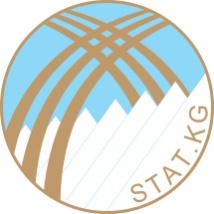 Талас облустук мамлекеттик статистика башкарлыгыТаласское областное управлениегосударственной статистикиТалас облусунун социалдык-экономикалыкабалыСоциально-экономическое положение  Таласской областиРедакциялык-басмалык Кенеш:Редакционный Совет:Төрага-Бараков Б.А.ПредседательМүчөлөрү:-Султанов Н.Б.Члены:-Нармырзаева З.А.-Егорова А.П.-Данько В.В.-Керимбекова К.Т.-Джунушалиева Ч.К.-Кыдыралиева А.-Турсунова М.С.-Шей1шенбеков Ж.-Темиркулова Н.Э.-Данько А.А.Ушул басылмага байланыштуу суроолор боюнча төмөнкү дарекке кайрылыныздар: 
Талас ш.,  Өмүрбеков көчөсү, 317; телефон: 5-28-64, Факс 5-26-91e-mail: talas@stat.kgТалас облустук  мамлекеттик статистика башкармалыгы Для информации, связанной с этой публикацией, обращайтесь:по адресу: г.Талас ул. Омурбекова 317телефон: 996 (3422) 5-28-64 факс: 996 (3422) 5-26-91
e-mail: talas@stat.kgТаласское областное управление государственной статистикиТалас облусунун социалдык-экономикалык абалы басылмасы оперативдүү маалыматтардын 2020-жылдын үчтүн айы-бугу айлары облустун экономикасынын абалын туруктуу, мамлекеттик, каржылык, тышкы жана социалдык секторлор менен кошо талдоону камтыйт. Тиркемелерде толук статистикалык таблицалар берилди. Мурунку жылдары жарыяланган көрсөткүчтөрдүн ордуна, такталган маалыматтар берилди. Ай сайын чыгарылат.Социально-экономическое положении Таласской  области  содержит анализ положения области в январе-мае 2020 года, на основе оперативных данных, включая реальный, государственный, финансовый, внешний и социальные секторы. В приложения приведены подробные статистические таблицы, по ряду показателей за предыдущий год приводятся уточненные данные, отличные от ранее опубликованных. Выпускается ежемесячно.Тиражы: 5 нуска.Тираж: 5 экз.Басылма магниттик дискеталарда да бар.Публикация имеется также на магнитных носителях.Статистикалык маалыматтарды жалпыга маалымдоо каражаттарында жана илимий эмгектерде пайдаланган учурда маалымат тармактарына, кагазда, магниттик жана башка алып жүрүүчүлөрдө таратканда, пайдалануучулар алардын булагын көрсөтүүгө милдеттүү (Кыргыз Республикасынын «Мамлекеттик статистика жөнүндө» Мыйзамынын 17-статьясы). При использовании статистических данных в средствах массовой информации и научных трудах, распространении в информационных сетях, на бумажных, магнитных и иных носителях пользователи обязаны ссылаться на их источник (ст. 17 Закона о государственной статистике).Бул басылманын маалыматтарын жаңылоонун акыркы күнү: 2020-ж. 15 – кулжа айы. 	Последний день обновления данных настоящей публикации: 15 июня  2020 г.Шарттуу белгилер:Условные знаки:-кубулуш болгон эмес / явление отсутствует...маалымат жок / данных не имеется0,0анча чоң эмес өлчөм / незначительная величинаЖыйынтыктын кошулган суммалардан бир аз айырмасы, алардын тегеректелиши менен түшүндүрүлөт.Незначительные расхождения итога от суммы слагаемых объясняются округлением данных. В отдельных случаях сумма показателей на районном (городском) уровне не равняется итогу в целом по области.1-таблица: Облустун негизги социалдык-экономикалык  көрсөткүчтөрүТаблица 1: Основные социально-экономические показатели области2020-ж.үчтүн айы-бугу айлары / Фактически вянваре-мае 2020 года2020-ж. үчтүн айы-бугу айлары 2019-ж.үчтүн айы – бугу айларына карата пайыз менен / январь-май 2020г. в % к январю-маю 2019 г.Маалымдоо:2019-ж. үчтүн айы-бугу айлары 2018-ж. үчтүн айы-бугу айлапына карата пайыз менен/ Справочно: январь-май 2019 г. в % к январю-маю 2018 г.Туруктуу калктын саны (кулжа башына карата), миң адам (алдын ала маалыматтар)268,5101,4101,6Численность постоянного населения, тыс. человек (на 1июня 2020 г.) (предварительные данные)Экономикалык индикаторлорЭкономические индикаторыӨнөр жай продукциясынын  көлөмү, млн. сом.743,1106,9104,5Объем промышленной  продукции - всего, млн.сомАйыл чарба, аңчылык жана токой чарба продукциясынын дүң чыгарылышы, млн. сом2823,0100,9100,6Валовой выпуск продукции сельского хозяйства  (в действующих ценах), млн. сомовАйыл чарба продукциясынын көлөмү,  миң тоннаОбъем производства сельскохозяйственной продукции во всех категориях хозяйств,  тыс. тонн Эт (тирүүлөй салмакта)10,5100,3100,4Мясо (в живой массе)Сүт26,2101,1100,5МолокоЖумуртка, млн. даана9,3101,2101,6Яйца, млн. штукЖүн0,5104,4105,5ШерстьДан – баардыгы (иштетилгенден кийинки салмакта, дан буурчаксыз), миң тонна---Зерно (без зернобобовых,в весе после доработки), тыс.тоннДан буурчак өсүмдүктөрү (иштетилгенден кийинки салмакта) , миң тонна---Зернобобовые (в весе после доработки), тыс.тоннКартошка,  миң тонна---Картофель, тыс. тоннЖашылча,  миң тонна---Овощи, тыс. тоннМөмө-жемиштер, миң тонна---Плоды и ягоды, тыс. тоннНегизги капиталга
инвестициялар, млн. сом2119,4237,7150,6Общий объем инвестиций в основной капитал по всем источникам финансирования,  млн. сомРеспубликалык бюджеттен негизги капиталга инвестициялар, млн. сом20,660,018,3Инвестиции в основной капитал за счет средств Республиканского бюджета, млн. сомовИшке киргизилген турак-жай, миң кв. м.17,979,6113,1Ввод в действие жилья, тыс. кв. мЖүк ташуу көлөмү, миң тонна174,867,8101,7Объем перевозок грузов автомобильным транспортом, тыс. тоннЖүргүнчүлөрдү ташуу көлөмү, млн. жүргүнчү. км.32,239,0101,9Пассажирооборот автомобильного транспорта, млн. пассажиро-километровСоода, автомобилдерди, турмуш-тиричилик буюмдарын жана жеке керектелүүчү нерселерди оңдоо, млн. сом2411,470,7103,9Торговля, ремонт автомобилей и изделий домашнего пользования млн. сомМейманканалар, ресторандар, барлар, ашканалар ж.б., млн. сом75,360,9103,5Гостиницы и рестораны, бары, столовые и др., млн. сомРыноктук кызмат көрсөтүүнүн көлөмү, млн. сом3247,273,2104,1Объем рыночных услуг, млн. сомСоциалдык индикаторлорСоциальные индикаторыБир кызматкердин номиналдык, орточо айлык эмгек акысы, сом166471124,92110,73Номинальная среднемесячная заработная плата одного работника, сомКатталган жумушсуздардын саны, адам295784,4123,5Численность официально зарегистрированных безработных человекӨНӨР ЖАЙ.  Өнөр жай ишканалары тарабынан ушул жылдын үчтүн айы-бугу айларында 743,1 млн. сомдук продукция өндүрүлдү,  2019 – жылдын үчтүн айы-бугу айларынын аягына карата физикалык көлөмдүн индекси – 106,9 пайызды, отун-энергетикалык ишканаларын эсепке албаганда – 453,3 млн. сомду же 111,2 пайызды түздү. 2020-жылдын бугу   айында өнөр  жай өндүрүшүнүн  өндүрүлгөн продукциясынын көлөмү  154,2 млн. сом болуп 2019-жылдын бугу   айынын аягына карата физикалык көлөмдүн индекси 104,8 пайызды, отун-энергетикалык ишканаларын эсепке албаганда – 154,2 млн.сомду же  109,6 пайызды түздү.ПРОМЫШЛЕННОСТЬ. В январе-мае 2020 года промышленными предприятиями произведено продукции в действующих ценах на 743,1 млн. сомов, индекс физического объема промышленной продукции к соответствующему периоду 2019 года составил 106,9 процента, без учета предприятий электроэнергетики – 453,3 млн. сомов или 111,2 процента. В мае 2020 года произведено промышленной продукции на сумму 154,2 млн. сомов, индекс физического объема к маю 2019 года составил 104,8 процента, без учета предприятий электроэнергетики 154,2 млн. сомов или  109,6 процента.2020-жылдын  үчтүн айы-бугу  айларында өнөр  жай өндүрүшүнүн чарба жүргүзүүчү субъектилери тарабынын физикалык көлөмүнүн өсүүсү Бакай-Ата   районунда – 102,3 пайызды, Кара-Буура районунда – 100,6 пайызды, жана Талас шаарынын электр энергиясын эсепке алуу менен – 104,5 пайызды (электр энергиясын эсепке албаганда – 106,1 пайызды түздү).Ал эми Манас районунда – 91,8 пайызды, Талас районунда– 72,8   пайызды түздү.Рост объемов промышленного производства (по индексу физического объема) в январе-мае текущего года обеспечен хозяйствующими субъектами Бакай-Атинского района – 102,3 процента, Кара-Бууринского района – 100,6 процента  и  города Талас с учетом энергетики – на 104,5 процента (без учета энергетики –  на  106,1 процента). Не обеспечен рост объема промышленного производства хозяйствующими субъектами Манасского района – 91,8 процента, Таласского района – 72,8 процента.  2-таблица:  2020-жылдын үчтүн айы-бугу айларында Талас облусунун аймактары боюнча өндүрүлгөн өнөр жай продукциясы.                                       (мин.сом).  Таблица 2:  Объем производства промышленной продукции в январе-мае 2020 года по Таласской области                                                          (тыс. сом) үчтүн айы-бугу айларына /  январь-май/үчтүн айы-бугу айларына /  январь-май/2020-ж. үчтүн айы-бугу айлары 2019- ж.үчтүн айы-бугу    айларына % менен / 2020  г. в %  к 2019г. (индекс физического объема, в процентах)  202020192020-ж. үчтүн айы-бугу айлары 2019- ж.үчтүн айы-бугу    айларына % менен / 2020  г. в %  к 2019г. (индекс физического объема, в процентах)  Талас облусу*  743127,3585083,1106,9Всего по области*Талас облусу**453262,3308480,1111,2Всего по области **анын ичинде  райондоранын ичинде  райондорв том числе районыКара-Буура району 251387,6127589,6100,6Кара-Бууринский район Бакай-Ата району4696,84357,7102,3Бакай-Атинский районМанас району    4253,24646,991,8Манасский районТалас району2236,12328,972,8Таласский районТалас шаары480553,6446160,0104,5 Город ТаласТалас шаары**190688,6169557,0106,1 Город Талас**3-таблица: Тамак – аш азыктарынын негизги түрлөрүн чыгаруу төмөндөгүдөй:Таблица 3: Производство важнейших видов пищевой промышленности характеризуется следующими данными.Өндүрүлдү / ПроизведеноӨндүрүлдү / Произведено2020 – жылдын  үчтүн  айы-бугу   айлары   2019- жылдын үчтүн  айы- бугу   айларына   пайыз м\н / Январь-май 2020 г. в %  к январю-маю 2019  г2020- ж.үчтүн айы-бугу айлары / Январь-май2020 г. 2019 -ж. үчтүн айы-бугу  айлары / Январь-май 2019 г.  2020 – жылдын  үчтүн  айы-бугу   айлары   2019- жылдын үчтүн  айы- бугу   айларына   пайыз м\н / Январь-май 2020 г. в %  к январю-маю 2019  гКолбаса азыктары  16,817,098,8Колбасные изделия  Эт жана тамак-аш субпродуктылары180,4180,0100,2Мясо и пищевые субпродуктыБардык түрдөгү чалган май304,2404,275,3Масло сливочное всех видовСырлар376,0357,7105,1Сыры твердые и полутвердыеСүт жана камкаймак коюлтулган түрү719,8489,3147,1Молоко и сливки в твердых формахНан263,6228,2115,5Хлеб свежийКесме жана лапшанын түрлөрү0,00,00,0Макароны, лапша и изделия мучные аналогичныеКондитердик азыктар65,759,8109,9Кондитерские изделияДан эгиндеринен даярдалган ун712,4994,771,6Мука из зерновых культурөсүмдүк майы0,02,40,0Масло растительноеАлкоголсүз суусундуктар мин. л.0,00,00,0Безалкогольные напитки, тыс. л.Сүт азыктарынын өндүрүлүшүнүн  физикалык көлөмүнүн индекси  127,7 пайызды түздү. Индекс физического объема по производству молочных продуктов составил 127,7  процента. Текстиль жана тигүү өндүрүшү  үстүбүздөгү жылдын үчтүн айы-бугу айларында 921,6 мин.сомго тейлөө көрсөттү, өткөн жылдын тийиштүү мезгилине салыштырмалуу өндүрүлгөн продукциянын  физикалык көлөмүнүн  индекси – 74,6  пайызды түздү.В текстильном и швейном производстве в январе-мае текущего года оказано услуг промышленного характера на 921,6 тыс. сомов, индекс физического объема произведенной продукции к уровню соответствующего периода предыдущего года составил 74,6 процента.4-таблица: 2020-ж үчтүн айы–бугу айларындагы Талас облусундун экономикалык ишмердиктин түрлөрү боюнча өнөр  жай продукцияларынын өндүрүү көлөмү Таблица 4: Объем промышленной продукции по видам экономической деятельности Таласской области  за январь-май 2020 года.Өндүрүлгөн далили, мин. сом. / Фактически произведено, тыс. сом./Өндүрүлгөн далили, мин. сом. / Фактически произведено, тыс. сом./2020 - ж. отчеттук айына  физ. индекстин көлөмү. / Индекс физ. объема за отчетный месяц текущего года, %  2020 - ж. Башынан баштап физ. индекстин  көлөмү / Индекс физ. объема с начала  текущего года, %                                  Отчеттук айга / За  отчетный месяцОтчеттук жылдын башынан баштап / За период с начала отчетного года2020 - ж. отчеттук айына  физ. индекстин көлөмү. / Индекс физ. объема за отчетный месяц текущего года, %  2020 - ж. Башынан баштап физ. индекстин  көлөмү / Индекс физ. объема с начала  текущего года, %                                  Баардыгы181767,6743127,3104,8106,9Промышленность всегоТоо кен казуу өнөр  жайы0,00,00,00,0Горнодобывающая промышленностьПайдалуу кендерди чыгаруу, жаккыч-энергетикалык кендерден башка0,00,00,00,0Добыча  прочих полезных ископаемых , кроме топливно-энергетическихИштетүү өнөр жайы152846,3440294,3109,8113,3Обрабатывающая промышленностьТамак аш азыктарын өндүрүү, ичимдиктер менен, тамекини кошкондо150768,9432171,8110,6113,9Производство пищевых продуктов, включая напитки и табакаТекстиль жана тигүү өнөр жайы224,2921,672,088,2Текстильное и швейное производствоЖыгачты иштетүү жана жыгачтан буюмдарды чыгаруу208,6692,6114,1107,1Обработка древесины и производство изделий из дереваЦеллюлоза-кагаз өндүрүшү, басма ишмердиги213,2878,3100,097,2Целюлозно-бумажное производство,издательская деятельностьРезина жана пластмасса буюмдарын, 200,71519,595,1119,0 Производство резиновых и пластмассовых изделийБашка металл эмес минералдык продуктыларынын өндүрүшү. 545,7805,788,286,2Производство прочих неметаллических изделийөнөр жайдын калган тармактары685,03304,893,9111,5Прочие отрасли производстваЭлектр энергиясыны, газ менен суунун өндүрүү жана  бөлүштүрүү28921,3302833,094,7103,2Производство и распределение электроэнергии, газа и воды, сбор отходовӨнөр жай өндүрүшүнүн жалпы көлөмүнүн ичинен 2020-жылдын үчтүн айы-бугу айларында  эн чоң салыштырма салмакты   иштетүү өнөр жайы  59,3 пайызын, электр энергиясын, газ менен сууну өндүрүү жана бөлүштүрүү 40,7  пайызды түздү.Наибольший удельный вес в общем объеме промышленного производства в январе-мае 2020 г. занимали предприятия по производству и распределению электроэнергии, газа, воды – 40,7 процента. Доля предприятий обрабатывающей промышленности составила 59,3 процента, горнодобывающей промышленности – 0,0 процента.2020-жылдын үчтүн айы-бугу айларында   каржылоо булактары боюнча негизги  өнөр  жай продукцияларын өндүрүү көлөмү.(жалпы көлөмгө карата пайыз менен)Структура промышленного производства по  видам экономической деятельности в январе-мае 2020 года(в процентах к общему объему производства.)Айыл чарба, токой чарба жана балык уулоочулук. Айыл чарбасы, аңчылык, токой чарбасы жана балык улоочулук продукциясынын дүң чыгарылышынын көлөмү 2020-жылдын үчтүн айы-бугу айларында 2823,0 млн. сомду түзүп, физикалык көлөмдүн индекси өткөн жылдын тийиштүү мезгилине салыштырмалуу 100,9  пайызга көбөйгөн.Сельское хозяйство, охота, лесное хозяйство и рыболовство. Валовой выпуск продукции сельского хозяйства, охоты, лесного хозяйства и рыболовства в январе-мае 2020г. составил 2823,0 млн. сомов, при этом индекс физического объема по сравнению с соответствующим периодом прошлого года увеличился на 0,9 процента. Жалпы айыл чарба  продукция-ларынын көлөмүнүн ичинен мал чарбачылыкка – 85,8 пайыз, (2422,4 млн. сом), талаачылыкка – 6,7 (188,8 млн.сом) тейлөө көрсөтүүгө – 7,3 (206,2 млн. сом), анчылык, балык улоочулук жана токой чарбасынын үлушүнө - 0,2 пайызы (5,63 млн. сом) туура келди.Из общего объема производства на долю животноводства приходится 85,8 процента (2422,4 млн. сомов), растениеводству – 6,7 (188,8 млн.сомов) услуг – 7,3 (206,2 млн. сомов), охоты и лесного хозяйства – 0,2 процента (5,63 млн. сомов).Облусубуздун бардык аймактарында жазгы талаа иштери жүргүзүлүүдө. Жалпы облус боюнча ушул жылдын бугу айынын аягына карата 77808 гектар жерге жаздык өсүмдүктөр себилди (короо жайга тийиштүү жерди эсепке албаганда), бул 2019-жылдын  тийиштүү мезгилине салыштырмалуу 4,1 пайызга көп болуп, 2019-жылы жаздык себилген бардык аянтка карата 97,2 пайызды түздү.В области проводятся весенне-полевые работы. На конец мая т.г. в целом по области яровыми культурами было засеяно 77808 гектаров (без посева на приусадебных участках), что больше на 4,1 процента по сравнению с соответствующим периодом прошлого года. Эта величина так же составляет 97,2 процента к общему яровому севу, произведенному в прошлом году.5-таблица: 2020-ж. бугу айынын 28-күнүнө карата Талас облусунун райондору боюнча жаздык өсүмдүктөрдү себүү жана жазгы талаа иштеринин жүрүшү (короо жайга тийиштүү жерлерди эсепке албаганда)Таблица 5: Сев яровых культур и проведение весенне-полевых работ по районам Таласской области на 28 мая 2020г. (без площади приусадебных участков)Себилди- бардыгы, гектар /Засеяно – всего, гектаровСебилди- бардыгы, гектар /Засеяно – всего, гектаровСебилди- бардыгы, гектар /Засеяно – всего, гектаров2020-ж.2019-ж.к. пайызменен / 2020г.в процентах к 2019г.2019-ж. жаздык себилген аянтка карата пайыз менен /В процентахк площади засеянной яровыми культурами в 2019г.2019-ж. бардык жаздык себилгени /Засеяно яровыми культурами в целом в 2019г.Бугу айынын аягына карата /На конец маяБугу айынын аягына карата /На конец мая2020-ж.2019-ж.к. пайызменен / 2020г.в процентах к 2019г.2019-ж. жаздык себилген аянтка карата пайыз менен /В процентахк площади засеянной яровыми культурами в 2019г.2019-ж. бардык жаздык себилгени /Засеяно яровыми культурами в целом в 2019г.2019-ж / 2019г.2020-ж / 2020г.2020-ж.2019-ж.к. пайызменен / 2020г.в процентах к 2019г.2019-ж. жаздык себилген аянтка карата пайыз менен /В процентахк площади засеянной яровыми культурами в 2019г.Талас облусу800627477677808104,197,2Таласская областьанын ичинен:в том числе:Бакай-Ата району190201780818853105,999,1Бакай-Атинский районКара-Буура району279812541826863105,796,0Кара-Бууринский районМанас району97029574938798,096,8Манасский районТалас району233272194822677103,397,2Таласский районТалас шаары322828100,087,5г. Талас6-таблица: 2020-ж. бугу айынын 28-не карата жаздык өсүмдүктөрдүн түрлөрү боюнча себилүүсү (короо жайга тийиштүү жерди эсепке албаганда)Таблица 6: Сев яровых культур по видам на 28 мая 2020г. (без площади приусадебных участков)Себилди- бардыгы, гектар /Засеяно – всего, гектаровСебилди- бардыгы, гектар /Засеяно – всего, гектаровСебилди- бардыгы, гектар /Засеяно – всего, гектаров2020-ж.2019-ж.к. пайызменен / 2020г.в процентах к 2019г.2019-ж. жаздык себилген аянтка карата пайыз менен /В процентахк площади засеянной яровыми культурами в 2019г.2019-ж. бардык жаздык себилгени /Засеяно яровыми культурами в целом в 2019г.Бугу айынын аягына карата /На конец маяБугу айынын аягына карата /На конец мая2020-ж.2019-ж.к. пайызменен / 2020г.в процентах к 2019г.2019-ж. жаздык себилген аянтка карата пайыз менен /В процентахк площади засеянной яровыми культурами в 2019г.2019-ж. бардык жаздык себилгени /Засеяно яровыми культурами в целом в 2019г.2019-ж 2019г.2020-ж 2020г.2020-ж.2019-ж.к. пайызменен / 2020г.в процентах к 2019г.2019-ж. жаздык себилген аянтка карата пайыз менен /В процентахк площади засеянной яровыми культурами в 2019г.Дан өсүмдүктөрү (дан буурчаксыз)640762746631105,7103,5Зерновые культуры (без зернобобовых)  буудай109110891413129,8129,5  пшеница  арпа207720142638131,0127,0  ячмень дандык жүгөрү32393161257981,679,6кукуруза на зерноДан буурчак573755305556254106,098,0ЗернобобовыеМай өсүмдүктөрү58365647672,681,6Масличные культурыКант кызылчасы49147824150,449,1Сахарная свеклаКартошка94659130865894,891,5КартофельЖашылчалар21221877168689,879,5ОвощиКөп жылдык жалаң чөртөр357532553821117,4106,9Многолетние беспокровные травыБугу айынын аягына карата айдоо жумуштары башталгандан бери жаздык айдоо үчүн 78190 гектар жер айдалды, бул көрсөткүч өткөн жылга салыштырмалуу  2751 гектарга же 3,6 пайызга көп. Күздүк өсүмдүктөрдү кошумча минералдык азыктандыруу 3885 гектар аянтка жүргүзүлдү, бул жалпы себилген күздүктүн 94,0 пайызын түзөт. С началом посевных работ в конце мая 2020 года весновспашка составила 78190 гектара, что больше на 2751 гектаров или на 3,6 процента прошлогоднего периода. Произведена подкормка озимых культур на площади 3885 гектара, что составляет 94,0 процента всех озимых.2020-жылдын жылдын үчтүн айы-бугу айларында өткөн жылдын тийиштүү мезгилине караганда мал чарбасынын  негизги түрлөрүн өндүрүү көлөмүн алсак эт, сүт жана жумуртка өндүрүү өсүш менен жыйынтыкталды. В январе-мае 2020 г., по сравнению с соответствующим периодом прошлого года, объемы производства основных видов животноводческой продукции увеличились, кроме молока. 1-график: Бардык түрдөгү чарбалардан мал чарба азыктарын өндүрүүсү(өткөн жылдын тийиштүү айларына карата пайыз менен)График 1: Производство продуктов животноводства в хозяйствах всех категорий(в процентах к соответствующему месяцу прошлого года7-таблица: 2020-жылдын   үчтүн айы-бугу айларында облустун аймактары боюнча мал чарбасынын негизги азыктарынын өндүрүлүшүТаблица 7. Производство основных продуктов животноводства по территории в январе-мае 2020г.Өндүрүл-гөн эт (тирүүлөй салмакта) / Скот и птица на убой (в живом весе) Чийки сүт / Молоко сыроеЖүн, физикалык салмакта /ШерстьЖүн, физикалык салмакта /ШерстьЖумурткамиң даана / Яйца, тыс. штукТонна  мененТонна  мененТонна  мененТонна  менен                                   Тонн                                   Тонн                                   ТоннТалас облусу1048026477549,8549,89372Таласская областьанын ичинен:в том числе:Бакай-Ата району22125708116,5116,51914Бакай-Атинский районКара-Буура району28016732146,5146,53278Кара-Бууринский районМанас району2264553594,094,02270Манасский районТалас району30698094189,0189,01629Таласский районТалас шаары1354083,83,8281г. ТаласӨндүрүл-гөн эт (тирүүлөй салмакта) / Скот и птица на убой (в живом весе) Чийки сүт / Молоко сыроеЖүн, физикалык салмакта /ШерстьЖүн, физикалык салмакта /ШерстьЖумурткамиң даана / Яйца, тыс. штукӨткөн  жылдын  тийиштүү  мезгилине салыштырмалуу пайыз  мененӨткөн  жылдын  тийиштүү  мезгилине салыштырмалуу пайыз  мененӨткөн  жылдын  тийиштүү  мезгилине салыштырмалуу пайыз  мененӨткөн  жылдын  тийиштүү  мезгилине салыштырмалуу пайыз  мененВ процентах к соответствующему периоду предыдущего годаВ процентах к соответствующему периоду предыдущего годаВ процентах к соответствующему периоду предыдущего годаТалас облусу100,3101,1104,4104,4101,2Таласская областьанын ичинен:в том числе:Бакай-Ата району100,2100,0102,2102,2101,7Бакай-Атинский районКара-Буура району100,3100.6113,6113,6100,1Кара-Бууринский районМанас району100,2100,6102,2102,2102,5Манасский районТалас району100,7102,6100,5100,510,1Таласский районТалас шаары98,5100,7100,0100,0106,0г. Талас2020-жылдын үчтүн айы-бугу айларында  малдан жана үй канаттуу-ларынан 10,5 миң тонна эт өндүрүлүп (тирүүлөй салмакта), өткөн жылдын тийиштүү мезгилине салыштырмалуу 100,3 пайызды түздү,  26,5 миң тонна сүт саалып алынды ( 101,1 пайыз),  9,4 млн даана жумуртка же өткөн жылдын тийиштүү мезгилине салыштырмалуу 101,2 пайыз болду, жана 550 тонна жүн кыркылып алынды (104,4 пайыз). Мал жана канаттуулардын этин Талас району (тирүүлөй салмакта)   - 0,7 пайызга   ашык өндүрүүгө жетишсе Талас шаары боюнча азайып 98,5 пайызды түздү.Хозяйствами всех категорий области в январе-мае 2020 года  произведено 10,5 тыс. тонн мяса (в живой массе), что составляет 100,3 процента к соответствующему периоду 2019г., надоено 26,5 тыс. тонн молока (101,1 процента), получено 9,4 млн. штук яиц, что составляет 101,2 процента и настрижено 550  тонн шерсти (104,4 процента).Производство мяса скота и птицы (в живом весе) наиболее  увеличилось в  Таласском районе на 0,7 процента а в г.Талас уменьшилась на 1,5 процента .Өндүрүлгөн эттин жалпы көлөмүнүн ичинен (союлуучу салмакка айландырылганда), 43,3 пайызы – уйдун  этине, 45,5 – койдун, 8,7 – жылкынын, 0,7 – чочконун жана 1,8 пайызы – канаттуулардын этине туура келди.Из общего объема произведенного мяса (в пересчете на убойный вес) 43,3 процента приходится на говядину, 45,5 процента – баранину, 8,7 процента – конину, 0,7 процента – на свинину, и 1,8 процента – на мясо птицы.Облус боюнча сүт өндүрүүнүн көлөмү өткөн жылдын ушул мезгилине салыштырмалуу 1,1 пайызга жогорулаган (101,1 пайыз),  ал эми райондор боюнча алып карасак  Талас районунда 2,6 пайызга, Талас шаары - 0,7 пайызга, Манас жана Кара-Буура райондорунда 0,6 пайызга  сүт көп өндүрүлсө,  Бакай-Ата районунун чарбаларында өткөн жылдын деңгээлинде  (100,0 пайыз) калган.  Бир уйдан орточо саалып алынган сүттүн көлөмү облус боюнча 791 килограммды түзүп, бул өткөн жылга салыштырмалуу 1кг көбөйгөн.Производство молока по области увеличилась и составило 101,1 процента к уровню прошлого года.  Повышение производства молока отмечено в  Таласском районе на 2,6 поцента, в г.Талас на 0,7 процента, в Манасском  и Кара-Бууринском районах – на 0,6 процента в сравнении с соответствующим периодом прошлого года. По Бакай-Атинскому району надой молока осталась на прошлогоднем уровне (100,0 процента). Средний надой молока на одну корову по области составил 791 кг, показатель увеличился на 1кг. Өндүрүлгөн жумуртканы алып карасак жалпы облус боюнча 1,2 пайызга көбөйгөн, анын ичинен, Талас шаарында 6,0 пайызга, Манас районунда -2,5 пайызга жана Бакй-Ата районунда (1,7 пайызга)  көбөйгн. Орточо бир тооктон алынган жумуртка  облус боюнча өткөн жылдагыдай эле 48 даананы түздү.Производство яиц по области увеличилось на 1,2 процента, рост производства наблюдается – в хозяйствах г.Талас на 6,0 процента, Манасского  района  на 2,5 процента и Бакай-Атинского района - на 1,7 процента . Средняя яйценоскость кур-несушек составила как и прошлом году 48  яиц. Бир уйдан орточо эсеп менен саалып алынган сүт дыйкан (фермердик) чарбаларында 794 кг, өздүк жеке чарбаларда – 785 кг сүттү түздү.  Жогорку көрсөткүч Бакай-Ата  районунун чарбаларында болуп орточо бир уйдан саалган сүт 822 килограммды түздү.Средний надой молока от одной коровы в крестьянских (фермерских) хозяйствах составил 794 кг, в личных – 785 кг. Наиболее высокопродуктивные коровы содержаться в хозяйствах Бакай-Атинского района, где от одной коровы получено по 822 килограммов молока.Орточо эсеп менен дыйкан (фермердик) чарбаларына 50 жумуртка, жеке өздүк чарбаларга 45 тен жумуртка туура келди. От одной курицы-несушки в крестьянских (фермерских) хозяйствах получено по 50 яиц, в личных хозяйствах – по 45 яиц. КУРУЛУШ. 2020 - жылдын үчтүн айы-бугу айларында  объектилердин курулушуна, кайра куруу, кеңейтүү жана техникалык жабдыктарды жабдуусуна негизги капиталдын инвестициясынан 2119,4 млн.сом пайдаланылган же 2019 - жылдын үчтүн айы-бугу айларынын деңгээлине карата 237,7 пайызды түздү. Алардын ичинен 507,0 млн. сомуна жабдуулар алынып, инвестициянын жалпы көлөмүнүн 23,9 пайызын түзгөн.СТРОИТЕЛЬСТВО.  На строительство, реконструкцию, расширение и техническое перевооружение объектов в январе-мае 2020 года использовано 2119,4 млн. сомов инвестиций в основной капитал или 237,7 процента к уровню  января-мая 2019 года. Из них приобретено оборудования на 507,0 млн. сомов, что составило 23,9 процента к общему объему инвестиций.8-таблица: Үчтүн айы-бугу айларында каржылоо булактары боюнча негизги капиталга болгон  инвестицияТаблица 8: Структура изменения по источникам финансирования за январь -май текущего   года приводится ниже:Мин  сом / Тыс. сомМин  сом / Тыс. сомЖыйынтыкка карата пайыз менен /  в  % к итогуЖыйынтыкка карата пайыз менен /  в  % к итогу2019202020192020Капиталдык салымдар баардыгыанын ичинен:884148,52119395,6100,0100,0Капитальные вложения - всего Ички инвестициялар351549,0285517,739,813,5Внутренние инвестицииРеспубликалык бюджет (өзгөчө кырдаалдын каражаттарын кошкондо)33166,020619,73,81,0Республиканского бюджетаЖергиликтүү бюджет----Местного бюджетаИшканалардын жана уюмдардын каражаттары3454,8711,90,40,03Предприятий и организацийКалктын каражатынан, КРдин резидентинин кайрымдуулук жардамын кошкондо314928,2264186,135,612,47 Средств населения и других средствБанктын кредитинен----Кредиты банкаТышкы инвестициялар532599,51833877,960,286,5Внешние инвестиции Чет өлкөлүк насыялар424657,31833877,948,086,5Иностранного кредитаТике чет өлкөлүк инвестициялар107942,2---Прямых иностранных инвестицийЧет өлкөлүк гранттар жана  гуманитардык жардам107942,2-12,2- Иностранных грантов и гуманитарной помощиИнвестициянын өздөштүрүлгөн көлөмү чет өлкөлүк  насыя – 86,5 пайызын,  калктын каражаттары жана башка каражаттар – 12,47, республикалык бюджет – 1,0,  ишкана жана уюмдардын каражаттары – 0,03 пайызды түздү.В объеме освоенных инвестиций преобладает иностранный кредит – 86,5 процента, средства населения и другие средства –12,47, республиканский бюджет – 1,0,  средства предприятий и организаций – 0,03 процента.  Электр энергиясын, газ жана суу өндүрүү  жана  бөлүштүрүү  объекттери-нин курулушуна  711,9 мин. сом кеткен.На строительство объектов по производству и распределению электроэнергии, газа и воды использовано инвестиций на сумму 711,9 тыс. сомов.Капиталдык курулуш башкармалыгы 17278,7 миң сом өлчөмүндө инвестиция сарптаган, алардын ичинен ооруканалардын  курулушуна  – 4374,7миң сом, мектепке чейинки мекемелерге 7989,7, Чоң-Капка транспорттук контролдоонун стационардык пунктуна - 2574,7, суу менен камсыздоого – 858,5, мектертерге – 1481,1 мин.сом сарпталган.Управлением капитального строительства  Таласской области с начала года использовано инвестиций на сумму 17278,7 тыс.сомов – из них на строительство больницы – 4374,7 тыс.сом, дошкольные учреждения – 7989,7,  стационарного пункта транспортного контроля Чон-Капка 2574,7, водоснабжение – 858,5, школ 1481,1, тыс.сомов.  Жерүйдөгү алтын алуу фабрикасынын курулушуна ”Алтын Альянс“ Жчк тарабынан 1752,2 млн сомдук инвестиция, Жчк «Глобал Шыралжын Майнинг» тарабынан- 81,6 млн сомдук  инвестиция чет өлкөлүк насыядан тартылып куруу иштери кызуу жүрүүдө.На месторождении Джеруй идет строительство золотоизвлекательной фабрики. ОсОО «Альянс Алтын» использовало инвестиций на сумму 1752,2 млн.сомов,  ОсОО «Глобал Ширальджин Майнинг» -  81,6 млн.сомов, строительство ведется за счет иностраного кредита...Жеке турак жайларды курууга 2020-жылдын  үчтүн айы- бугу айларында (баалоо боюнча) негизги капиталдан  236,7 млн.сомдук инвестиция  колдонулду. На строительство индивидуального жилья в январе-мае 2020 г. использовано (по оценке) 236,7 млн.сомов инвестиций в основной капитал.Жалпы аянты 17,9 миң чарчы метр болгон  152 турак үй пайдаланууга берилген, бул 2019-жылдын тийиштүү мезгилинин деңгээлине карата 79,6 пайызды түздү. Сдано в эксплуатацию 152 жилых дома общей площадью 17,9 тыс. квадратных метров, или 79,6 процента к уровню соответствующего периода 2019 г.Айыл жергесинде 14,9 мин. чарчы метр турак жай ишке киргизилди, бул жалпы пайдаланууга берүүнүн 83,2 пайызын түздү.В сельской местности введено 14,9 тыс.квадратных метров жилья, или 83,2 процента от общего его ввода.9-таблица:  2020 - жылдын үчтүн айы- бугу айларында Талас облусунун аймактары боюнча ишке киргизилген жеке турак жайлар.Таблица 9: Ввод в действие индивидуальных жилых домов по территории Таласской области за январь-май 2020  годаИшке киргизилгени / Введено в действиеИшке киргизилгени / Введено в действиеИшке киргизилгени / Введено в действиеИшке киргизилгени / Введено в действиеИшке киргизилгени / Введено в действиеКурулган  үйлөрдүн  наркы, миң.  сом Квартиралар-дын саны / количество квартирЖалпы квадрат-тык метр  (пайдалуу аянт) / Квадратных метров общей (полезной площади)Анын ичинде айыл жергесинде / в том числе в сельской местнос-тиөткµн жылдын тийиштүү мезгилине / За соответствующий период прошлого года2020 - ж. үчтүн- бугу   айында 2019 - ж.үчтүн- бугу   айында пайыз менен / Январь-май 2020 г.в  % кянварю-маю 2019 г.Курулган  үйлөрдүн  наркы, миң.  сомТалас облусу  15217899148572248879,6236693,9Таласская областьанын ичинен  райондор боюнча:анын ичинен  райондор боюнча:анын ичинен  райондор боюнча:в том числе районыв том числе районыКара-Буура району 40452245225007          90,359023,0Кара-Бууринский р-н Бакай-Ата району35435543555691 76,562600,0Бакай-Атинский р-нМанас району10124512451392 89,424053,1Манасский р-нТалас району4347354735664871,243977,8Таласский р-нТалас шаары243042-375081,1  47040,0Город ТаласАВТОУНАА ЖАНА БАЙЛА-НЫШ. Кыргыз Республикасында  «COVID-19» вирустук оорусунун жайылуусунун өкүм сүргөн жагдайына байланыштуу кирген  өзгөчө кырдаал абалы 2020-жылдын жалган куран-чын куран айларында  Талас облусундагы автоунаа көлөмүнүн төмөндөшүнө таасирин тийгизди.ТРАНСПОРТ И СВЯЗЬ: Сложившаяся ситуация по введению чрезвычайного положения в Кыргызской Республике в марте-апреле 2020 года из-за распространения вирусного заболевния «COVID-19» повлияла на снижение объемов работы автомобильного транспорта в Таласской области.2020-жылдын үчтүн айы-бугу айларында жүк ташууну жүгүртүү 16276,6 миң тонна-километрди түзүп,  өткөн жылдын ушул эле мезгилине салыштырмалуу 30,7 пайызга азайган.Автомобильным транспортом в январе-мае 2020 года объем грузооборота составил 16276,6 тыс. тонно-километров, или на 30,7 процента меньше по сравнению с соответствующим периодом прошлого года.Аймактар боюнча алсак жүк ташууну жүгүртүү облустун баардык райондорунда жана Талас шаарында – 22,9 пайыздан - 41,1 пайызга чейин азайган.Уменьшение объемов грузооборота наблюдалось по всем районам и городу Талас – от 22,9 до 41,1 процента.2020-жылдын   үчтүн айы-бугу айларында автоунаа менен ташылган жүк 174,8 миң тоннаны түзүп,  өткөн жылдын ушул эле мезгилине салыштырмалуу 32,2 пайызга азайган.Автомобильным транспортом в январе-мае 2020 года объем перевезеных грузов составил 174,8 тыс. тонн, или на 32,2 процента меньше по сравнению с соответствующим периодом прошлого года.Аймактар боюнча алсак автоунаа менен ташылган жүк облустун баардык райондорунда жана Талас шаарда азайган. Понижение перевозок грузов автомобильным транспортом произошло по всем районам и городу Талас.2020-ж. үчтүн айы-бугу айларында облус боюнча автоунаа менен жүргүнчүлөрдү ташууну жүгүртүүнүн көлөмү 32178,3 миң жүргүнчү-километрди түзүп, өткөн жылдын ушул эле мезгилине салыштырмалуу 61,0 пайызга азайган.По области за январь-май 2020 года объем пассажирооборота автотранспорта составил 32178,3 тыс. пассажиро-километров и уменьшился по сравнению с соответствующим периодом прошлого года на 61,0 процента.Аймактарда өткөн жылдын тийиштүү мезгилине салыштырмалуу  автоунаа менен жүргүнчүлөрдүү ташууну жүгүртүүнүн көлөмү  негизинен Кара-Буура районунда – 74,0 пайызга, Бакай-Ата районунда – 59,6 пайызга,  Манас районунда – 58,9 пайызга азайган.Объем пассажирооборота автомобильного транспорта по сравнению с соответствующим периодом прошлого года наиболее снизился по территории в Кара-Бууринском районе на 74,0 процента, в Бакай-Атинском районе - на 59,6 процента, в Манасском районе – на 58,9 процента меньше. 2020-жылдын үчтүн айы-бугу айларында жүргүнчүлөрдү ташуу облус боюнча 2121,6 миң адамды түздү, же  өткөн жылдын ушул мезгилине   салыштырмалуу 69,9 пайызга азайган жана  жүктүн 100,0 пайызы жеке ишкерлердин автоунаасы менен ташылган.В январе-мае 2020 года перевозка пассажиров по области составила 2021,6 тыс. человек, что на 69,9 процента меньше по сравнению с соответствующим периодом прошлого года. Из них, 100,0 процентов  было перевезено индивидуальными предпринимателями.Почта жана чабарман ишмердиги. Почта жана чабарман ишмердигинин кызмат көрсөтүүлөрүнөн түшкөн кирешелер 2019-ж. үчтүн айы-бугу айларында салыштырмалуу 18,9 пайызга азайып жана 6393,0 миң сомду түздү.Почтовая и курьерская деятельность. Доходы от услуг почтовой и курьерской деятельности по сравнению с январем-маем 2019г. понизились на 18,9 процента и составили 6393,0 тыс. сомов. Байланыш. Байланыш кызмат көрсөтүү мекемелеринен түшкөн кирешелер үчтүн айы-бугу айларында 12983,2 миң сомду түзүп, өткөн жылдын ушул мезгилине салыштырмалуу 4,9 пайызга өскөн.Связь. Доходы, полученные от предоставления услуг связи, в январе-мае текущего года составили 12983,2 тыс. сомов и по сравнению с соответствующим периодом прошлого года повысились на 4,9 процента.КЕРЕКТӨӨ БАЗАРЫ. Үстүбүздөгү жылдын үчтүн айы-бугу айларында дүң жана чекене соода жүгүртүүнүн, автомобилдерди оңдоонун көлөмү 2020-жылдын тийиштүү мезгилине карата салыштырмалуу баада 29,3 пайызга төмөндөп, анын көлөмү                                                                                                                                                                                                                                                                                                                                                                                                                                                                                                                                                                                                                                                                               2411412,0 миң сомду түздү.                                                                                                                                                                                                                                                                                                                                                                                                                                                                                                                                                                                                                                                                                                                                                                                                                                                                                                                                                                                                                                                                                                                                                                                                                                                                                                                                                                                                                                                                                                                                                                                                                                                                                                                                                                                                                                                                                                                                                                                                                                                                                                                         ПОТРЕБИТЕЛЬСКИЙ РЫНОК. Общий объем оборота оптовой и розничной торговли, ремонта автомобилей и мотоциклов в январе-мае 2020 года составил 2411412,0 тыс. сомов, что по сравнению с прошлым годом меньше в сопоставимых ценах на 29,3 процента. Ошону менен бирге автомобилдерди жана мотоциклдерди сатууну кошпогондо чекене соода жүгүртүүнүн жалпы көлөмү  2209052,0 миң сомду түзүп, өткөн жылга салыштырмалуу 29,3 пайызга төмөндөгөн. Керектөө рыногунун көлөмүнүн  көрсөткүчтөрү облустун баардык райондорунда анын ичинен  Кара-Буура районунда – 30,1 пайызга, Бакай-Ата районунда – 53,7пайызга, Манас районунда – 38,5 пайызга, Талас районунда - 32,7 пайызга жана. Талас шаарында 24,6 пайызга төмөндөгөн,   Оборот розничной торговли, включая общественное питание, сложился в объме 2209052,0 тыс. сомов, что на 29,3 процента меньше, чем за соответствующий период прошлого года. Объем товарооборота в сопоставимых ценах уменьшил прошлогодний уровень в городе Талас на 24,6 процента, Кара-Бууринском районе - на 30,1 процента, а в Бакай-Атинском районе - на 53,7 процента, в Манасском районе - на 38,5 процента, в Таласском районе - на 32,7 процента уменьшился по сравнению с прошлым годом. Автоунаа, мотоцикл, автоунаа тетиктерин жана шаймандарын сатуу 2020-жылдын үчтүн айы-бугу айларында  23169,0 миң сомду түзүп, өткөн жылга салыштырмалуу 27,3 пайызга азайып,  жалпы соода көлөмүнүн 0,9  пайызын түздү. Объем продаж автомобилями и мотоциклами, автодеталями, узлами и принадлежностей для него в январе-мае текущего года сложился в размере 23169,0 тыс. сомов и уменьшился, по сравнению с прошлым годом, на 27,3 процента. При этом удельный вес продаж в общем объеме товарооборота составил 0,9 процента.Автомобилдерди техникалык жактан тейлөө жана оңдоо көлөмдөрү – 8675,0 миң сомду түзүп, өткөн жылга салыштырмалуу 48,9 пайызга азайып жана жалпы соода көлөмүнүн 0,3 пайызын түздү.В январе - мае 2020 года объем услуг по техническому обслуживанию и ремонту автомобилями составил 8675,0 тыс. сомов, и темп роста, по сравнению с прошлым годом, уменьшился 48,9 процента, а их удельный вес в общем объеме составил 0,3 процента. 	Мотор майын чекене сатуу көлөмү – 453048,0 миң сомду түзүп, 2019-жылга салыштырмалуу 16,9 пайызга азайган жана жалпы соода көлөмүнүн 18,7 пайызына барабар болду.Оборот розничной торговли моторным топливом в январе-мае составил 453048,0 тыс. сомов, что на 16,9 процента меньше, чем в соответствующем периоде 2019 г., а его удельный вес составил 18,7 процента. Үчтүн айы-бугу айларында  мейманканалар жана ресторандар көрсөткөн тейлөө көлөмдөрү 75270,0 миң сомду түзүп, өткөн жылдын ушул мезгилине салыштырмалуу 39,1 пайызга азайган, анын ичинен ресторан, бар, ашканалардын тейлөө көлөмдөрү   65734,0 миң сомду түзүп, 39,3 пайызга азайган. Мейманкалардын тейлөөсү жана кыска мөөнөттүк жашоо үчүн ылайыкталган башка жайлардын тейлөө көлөмдөрү – 9536,0 миң сомду түзүп, өткөн жылга салыштырмалуу – 37,9 пайызга азайган. Предоставление услуг оказанные гостиницами и ресторанами за январь-май 2020 года составил 75270,0 тыс. сомов, что на 39,1 процента меньше по сравнению с соответствующим периодом прошлого года, из них 65734,0 тыс. сомов (на 39,3 процента меньше) приходится на рестораны, бары, столовые. А услуги, оказанные гостиницами для туристического проживания, а также прочими местами для кратковременного проживания составил – 9536,0 тыс. сомов и уменьшился на 37,9 процента, по сравнению с соответствующим периодом прошлого года.2020-жылдын үчтүн айынын-бугу айында дүң сооданын көлөмү 259419,0 миң сомду түзүп өткөн жылга салыштырмалуу дүң сооданын көлөмү облус боюнча 45,9 пайызга азайган жана жалпы соода көлөмүнүн 10,7 пайызын түздү.Объем оборота оптовой торговли составил в январе-мае 2020 года 259419,0 тыс. сомов и уменьшился на 45,9 процента, по сравнению соответствующим периодом прошлого года, а его удельный вес составил 10,7 процента.10-таблица: 2020 - жылдын  үчтүн айы-бугу айларында  экономикалык ишмердиктин түрлөрү боюнча керектөө рыногунун Талас облусу боюнча көлөмү.	(миң сом)Таблица 10: Объемы оптовой и розничной торговли, ремонт автомобилей и мотоциклов по видам экономической деятельности по всем каналам реализации за январь-май  месяц 2020 года. (тыс.сомов)Үчтүн айы-бугу   айларында аныкталган көлөмү, миң сом / Январь-май, тыс. сомҮчтүн айы-бугу   айларында аныкталган көлөмү, миң сом / Январь-май, тыс. сомөсүү көрсөткүчтөрү (пайыз менен) / темпы роста в %өсүү көрсөткүчтөрү (пайыз менен) / темпы роста в %20192020 Аныкталганбаа менен/ в фактичес-ких ценахСалыштырылуучу баа менен / в сопоставимых ценахДүң жана чекене сатуу, автомобилдерди жана мотоциклдерди оңдоо G (45-47)3260285,02411412,074,070,7Оптовая и розничная торговля, ремонт автомобилей и мотоциклов  G(45-47)Автомобилдерди жана мотоциклдерди, алардын бөлүктөрүн, тетиктерин жана   шаймандарын дүң жана чекене сатуу (45.1, 45.3, 45.4)31618,023169,073,372,7Торговля автомобилями и мотоциклами, их деталями, узлами и принадлежностями (45.1, 45.3, 45.4)Автомобилдерди техникалык жактан тейлөө жана оңдоо (45.2)17126,08675,050,751,1Техническое обслуживание и ремонт автомобилей (45.2)Дүң соода  (46.2–46.9)445232,0259419,058,354,1Оптовая торговля (46.2–46.9)Мотор майларын чекене сатуу (47.3)579832,0453048,078,183,1Розничная торговля моторным топливом (47.3)Чекене соода, автомо-билдерди, мотоцикл-дерди жана мотор майларын сатуудан башка (47.1–47.2, 47.4-47.9)                               2186477,01667101,076,270,9Розничная торговля, кроме торговли автомо-билями и мотоциклами и торговли моторным топливом(47.1–47.2, 47.4-47.9)Мейманканалар жана ресторандардын ишмердиги , I (55-56)111657,075270,067,460,9Деятельность гостиниц и ресторанов I (55-56)Мейманканалар жана туристтик жайлар ошон-дой эле кыска мөөнөткө жашоо үчүн ылайыктал-ган башка жайлар тара-бынан кызмат көрсөтүү (55.1-55.9)14790,09536,064,562,1Предоставление услуг гостиницами и услуг для туристического прожи-вания, а также прочими местами для кратковре-менного проживания  (55.1–55.9)Ресторандардын, барлар-дын ишмердиги, мобил-дик кызмат көрсөтүү, тамак-аш менен камсыз-доо боюнча башка кызмат көрсөтүүлөр (56.1-56.3)  96867,065734,067,960,7Деятельность рестора-нов, предоставление мобильных услуг и про-чих услуг по обеспечению пищей, предоставление услуг барами (56.1-56.3)Мурункудай эле соода жүгүртүүнүн негизги көлөмү чекене сооданын (автомобилдерди, мотоциклдерди жана мотор майларын сатуудан тышкары) эсебинен болууда, 2020-жылы өткөн жылга салыштырмалуу 29,1 пайызга азайып 1667101,0 миң сомду туздү. Бул көрсөткүч жалпы соода көлөмүнүн 69,1 пайызын түздү. По-прежнему основу товарооборота составляет розничной торговля за исключением продаж автомобилями и мотоциклами и торговли моторным топливом, обьем ее составил 1667101,0 тыс. сомов, а темпы роста снизилась на 29,1 процента  по сравнению с соответствующим периодом прошлого года, а их удельный вес в общем объеме составил 69,1 процента.Юридикалык жактардын соода жүгүртүүдөгү көлөмү 494203 миң сомду түзүп, анын ичинен мамлекеттик эмес менчик ишканалардын соодасы жалпы соода көлөмүнүн 99,9 пайызын түздү.Объем товарооборота официально зарегистрированных юридических предприятий составляет 494203 тыс. сомов. Негосударственный сектор занимает в торговле доминирующее положение, а его удельный вес в общем объеме товарооборота составил 99,9 процента. Ушул жылдын үчтүн айы-бугу айларында өткөн жылдын ушул мезгилине салыштырмалуу негизги азык-түлүк товарларынын  (кант, чай, ун азыктары жана эт) көлөмү туруктуу (жетиштүү) болду.В январе-мае текущего года по сравнению с предыдущим периодом, насыщенность рынка основными видами продовольственных товаров, такими как сахар, чай, макаронные изделия, мясо не изменились.ТЕЙЛӨӨ РЫНОГУ. 2020-жылдын үчтүн айы-бугу айларына карата чарба жүргүзүүчү субъектилер (юридикалык мекемелер жана жеке адамдар) тарабынан 3247212,7 миң сом рыноктук тейлөөлөр көрсөтүлгөн жана анын көлөмү 2019-жылга салыштырмалуу  26,8 пайызга азайган. Тейлөөлөрдүн көлөмү салыштырылуучу баа менен алганда облустун баардык райондорунда жана  Талас шаарында өткөн жылга салыштырмалуу төмөндөгөн.РЫНОК УСЛУГ. В январе-мае 2020г. объем рыночных услуг (юридическими и физическими лицами) был оказан на сумму 3247212,7 тыс. сомов, что по сравнению с соответствующим периодом прошлого года меньше в сопоставимых ценах на 26,8 процента. Объемы услуг в сопоставимых ценах уменьшились во всех районах области и по г. Талас.11-таблица: 2020-жылдын үчтүн айы-бугу айларынада карата экономикалык ишмердиктин түрлөрү боюнча көрсөтүлгөн рыноктук тейлөөлөрдүн  көлөмү.Таблица 11: Объемы услуг по видам экономической деятельности за январь-май месяц 2020года.Үчтүн айы бугу   айларында аныкталган көлөмү, миң сом / май тыс. сомҮчтүн айы бугу   айларында аныкталган көлөмү, миң сом / май тыс. сомөсүү көрсөткүчтөрү (пайыз менен) / темпы роста, в процентахөсүү көрсөткүчтөрү (пайыз менен) / темпы роста, в процентах2019 2020Аныкталган баа менен / Фактичес-ких ценСалыштырылуучу баа менен / Сопостави-мых ценБардыгы4037215,53247212,780,473,2ВсегоДүң жана чекене сатуу, автомобилдерди жана мотоцмклдерди ондоо  G (45-47)3260285,02411412,074,070,7Оптовая и рознечная торговля, ремонт автомобилей и мотоциклов G (45-47)Мейманканалар жана ресторандардын ишмердиги I (55)111657,075270,067,460,9Деятельность гостиниц и ресторанов I (55)Транспорттук ишмердик жана жүктөрдү сактоо (49-53)142086,5278516,81,9раз54,2Транспортная деятельность и хранение грузов (49-53)Маалымат жана байланыш (58-63)19681,419794,6100,695,7Информация и связь (58-63)Финансылык ортомчулук  жана камсыздандыруу (64-66)311635,0306388,798,3102,7Финансовое посредничество и страхование (64-66)Кыймылсыз мүлк операциялары (68) / апрель20363,215088,274,192,5Операции с недвижимым имуществом (68)Профессионалдык илимий жана техникалык ишмердик (69-75)22714,719171,084,496,8Профессиональная, научная и техничес-кая деятельность (69-75)Адмнистрациялык жана көмөкчү ишмердик(77-82)17142,119712,7115,0109,0Адмнистративная и вспомогательная деятельность (77-82)Билим берүү (85)65720,655433,284,382,5Образование (85)Саламаттыкты сактоо жана калкты социалдык жактан тейлөө (86-88) 26590,321156,179,679,4Здравоохранение и социальное обслужи-вание населения (86-88)Маданият, көңүл ачуу жана эс алуу (90-93)5914,93424,457,9101,4Искусство, развлече-ния и отдых (90-93)Башка тейлөө ишмердиги (95-96)33424,821845,065,478,9Прочая обслуживаю-щая деятельность(95-96)2020-жылдын үчтүн айы-бугу айларында  чарба жүргүзүүчү субъектилер рыноктук кызмат көрсөтүүлөрдүн экономикалык ишмердиктин түрлөрү боюнча көлөмү, сооданын, мейманканалардын жана ресторандарын жүгүртүлүшүн кошпогондо (юридикалык мекемелер жана жеке адамдар) сактоо көлөмү 760530,7 миң сом болду жана өткөн жылдын ушул мезгилине салыштырмалуу 12,3 пайызга төмөндөгөн.Объем оказанных рыночных услуг, исключая оборот торговли, гостиниц и ресторанов, предоставленных хозяйствую-щими субъектами области (юридическими и физическими лицами) за январь-май 2020г. составил 760530,7тыс. сомов и по сравнению с соответствующим периодом прошлого года уменьшилась  на 12,3 процента.2020-жылдын үчтүн айы-бугу айларында экономикалык ишмердиктин кээ бир түрлөрү боюнча көрсөтүлгөн рыноктук тейлөөлөрдүн көлөмү өткөн жылдын тийиштүү мезгилине салыштырмалуу  көбөйгөн. Мисалы тейлөө көрсөтүүлөрдүн ичинен: Финансылык ортомчулук жана камсыздандыруу ишмердигинин көлөмү – 306388,7 миң сомду түзүп, 2,7 пайызга, административдик жана көмөкчү ишмердик көлөмү – 19712,7 миң сом, же 9,0 пайызга, маданият көңүл ачуу жана эс алуу көлөмү- 3424,4 миң сомду түзүп өткөн жылдын тийиштүү мезгилине  салыштырмалуу 1,4 пайызга, көлөмдөрү көбөйгөн.Ал эми транспорттук ишмердик жана жүктөрдү сактоо көлөмү 278516,8 миң сом, же 45,8 пайызга өткөн жылдын тийиштүү мезгилине салыштырмалуу, билим берүү ишмердигинин көлөмү – 55433,2 миң сом, же 17,5 пайызга, саламаттыкты сактоо жана калкты социалдык жактан тейлөө көлөмү – 21156,1 миң сом, же 20,6 пайызга, жанабайланыш ишмердигинин көлөмү – 19794,6 миң сом, же 4,3 пайызга, кыймылсыз мүлк операцияларынын көлөмү – 15088,2 миң сом түзүп 7,5 пайызга, башка тейлөө ишмердиктеринин көлөмү – 21845,0 миң сом, же 21,1пайызга, профессионалдык илимий жана техникалык ишмердиктин көлөмү – 19171,0 миң сом, же 3,2 пайызга төмөндөгөн.В январе-мае 2020г.  по сравнению с соответстваующим периодом 2019г. возросли обьемы по следующим видам экономической деятельности. Объем финансового посредничества и страхованию, которые составили – 306388,7, тыс. сомов, увеличившись на 2,7процента, административной и вспомогательной деятельности – 19712,7 тыс. сомов, или на 9,0 процента, искусство, развлечений и отдыха – 3424,4 тыс. сомов, или на 1,4 процентов больше  по сравнению с соответствующим периодом прошлого года.Снижение объемов наблюдалось по транспортной деятельности и хранению грузов, составил – 278516,8 тыс. сомов, или уменьшился по сравнению с маем прошлого года на 45,8 процента, объем образованию – 55433,2 тыс. сомов, или на 17,5 процентов, здравоохранения и социального обслуживания населения – 21156,1 тыс. сомов, или на 20,6 процента, услугам информации и связи 19794,6тыс.сом или на 4,3 процента, операции с недвижимым имуществом, которые составили –15088,2тыс. сомов, или на 7,5 процентов меньше,объем прочей обслуживающей деятельности составил – 21845,0 тыс. сомов или на 21,1 процента меньше,профессиональной, научной и технической деятельности – 19171,0 тыс. сомов, или на  3,2 процента уменьшились по сравнению с соответствующим периодом прошлого года.ЭМГЕК АКЫ ЖАНА ЭМГЕК РЫНОГУ. 2020-жылдын үчтүн айы-чын куран айларында облус боюнча бир кызматкердин орточо айлык номиналдык эмгек акысы (чакан ишканаларды эсептебегенде, чакан ишканаларды эсептебегенде) 16647 сомду түзүп, өткөн жылга салыштырмалуу 24,9 пайызга өстү. РЫНОК ТРУДА И ЗАРАБОТНАЯ ПЛАТА. В январе-апреле 2020 года по области среднемесячная номинальная заработная плата одного работника (без учета малых предприятий, включая социальные льготы и материальную помощь) сложилась в размере 16647 сомов, что на 24,9 процента больше, чем за соответсвующий период прошлого года. Кыргыз Республикасынын Улуттук банкы аныктаган валюталардын расмий курсуна жараша үчтүн айы-чын куран айларында, орточо эмгек акы 2020-жылдын үчтүн айы-чын куран айларында 225,7 АКШ долларын түздү.В пересчете на доллары США, исходя из официального курса валют за январь-апрель текущего года, установленного Национальным банком Республики, средняя заработная плата одного работника в январе-апреле 2020 года составила 225,7 долларов США.Керектөө бааларынын индексин эске алуу менен эсептелген реалдуу эмгек акынын өлчөмү 18,3 пайызга көбөйдү.Реальный размер заработной платы, исчисленный с учетом индекса потребительских цен, за этот период вырос на 18,3 процента.12-таблица: 2020-жылдын үчтүн айы-чын куран айларындагы облус жана райондор боюнча орточо айлык номиналдык жана туруктуу эмгек акы 1  Таблица 12: Среднемесячная номинальная заработная плата работников и реальная заработная плата в январе-апреле 2020 года в территориальном разрезе1	Сом  СомовӨткөн жылдын тиешелүү мезгилине карата пайыз мененВ процентах ксоответствующему периоду предыдущего годаӨткөн жылдын тиешелүү мезгилине карата пайыз мененВ процентах ксоответствующему периоду предыдущего годаӨткөн жылдын тиешелүү мезгилине карата пайыз мененВ процентах ксоответствующему периоду предыдущего годаӨткөн жылдын тиешелүү мезгилине карата реалдуу эмгек акы пайыз мененРеальная заработная плата в процентах к соответствующемупериоду предыдущего годаСом  Сомов2019   2020   2020Өткөн жылдын тиешелүү мезгилине карата реалдуу эмгек акы пайыз мененРеальная заработная плата в процентах к соответствующемупериоду предыдущего годаТалас облусуТалас облусу16647110,7124,9124,9118,3Таласская областьанын ичинде: райондоранын ичинде: райондоранын ичинде: райондоранын ичинде: райондорв том числе: районыв том числе: районыКара-Буура Кара-Буура 21965165,7141,4141,4133,9Кара-Бууринский Бакай-Ата Бакай-Ата 1267390,6115,2115,2109,1Бакай-Атинский МанасМанас11325104,5118,9118,9112,6МанасскийТаласТалас18554105,0132,8132,8125,8ТаласскийТалас ш.Талас ш.15727100,4111,7111,7105,8г. Талас1 Чакан ишканаларды кошпогондо.1 Чакан ишканаларды кошпогондо.1 Чакан ишканаларды кошпогондо.1 Чакан ишканаларды кошпогондо. 1Без учета малых предприятий. 1Без учета малых предприятий. 1Без учета малых предприятий.Үстүбүздөгү 2020-жылдын чын куран айында 2020-жылдын жалган куран айына карата номиналдык, ошондой эле туруктуу эмгек акынын да темпинин азайышы  байкалды.В апреле месяце 2020 года по отношению к марту 2020 года наблюдалось понижение темпов роста как номинальной, так и реальной заработной платы.13-таблица: 2020-жылдагы  номиналдык жана туруктуу орточо эмгек акы1                                                                                (сомов)Таблица 13: Среднемесячная заработная плата и реальная заработная плата1 в 2020 году.                               (сомов)Сом СомовПайыз мененВ процентах кПайыз мененВ процентах кМурунку жылдын тийиштүү мезгилине карата реалдуу эмгек акы пайыз менен Реальная заработная плата в процентах к соответствующему периоду
предыдущего годаСом СомовМурунку жылдын тийиштүү мезгилине каратаСоответствующему периоду предыдущего годаМурунку мезгилге карата Предыдущему периодуМурунку жылдын тийиштүү мезгилине карата реалдуу эмгек акы пайыз менен Реальная заработная плата в процентах к соответствующему периоду
предыдущего года 2019-жыл2019  годҮчтүн айы12810108,277,7108,1ЯнварьБирдин айы12907111,6100,8112,5ФевральЖалган куран13752106,5106,5107,3МартЧын куран13834116,9100,6117,5Апрель  2020-жыл2020  годҮчтүн айы16020125,183,7121,5ЯнварьБирдин15792122,498,6121,4ФевральЖалган куран17860129,9113,3126,9МартЧын куран16906122,294,791,6АпрельҮчтүн айы-чын куран айларында бюджеттик уюмдарда эмгек акы 12434 сомду, бюджеттик эмес  уюмдарда эмгек акы – 36419 сомду түздү.В бюджетных организациях заработная плата за январь-апрель составила 12434 сома, а в небюджетных организациях – 36419 сомов.2020-жылдын үчтүн айы-чын куран айларында бюджеттик уюмдардагы кызматкерлердин эмгек акысынын бюджеттик эмес чөйрөдөгү кызматкерлердин эмгек акысына карата катышы 34,1 пайызды түздү. В январе-апреле 2020г. соотношение заработной платы работников бюджетной сферы к заработной плате работников небюджетной сферы по области составило 34,1 процента.14-таблица: 2020-жылдын үчтүн айы-чын куран айларындагы облус жана райондор боюнча орточо номиналдык  эмгек акы1  Таблица 14: Среднемесячная  номинальная заработная плата за январь-апрель 2020 года в территориальном разрезе1:	СомСомовСомСомовСомСомовСомСомовСомСомовМурунку жылдын тийиштүү айларына карата пайыз мененВ процентах к соответствующему периоду предыдущего годаМурунку жылдын тийиштүү айларына карата пайыз мененВ процентах к соответствующему периоду предыдущего годабюджеттик чөйрө бюджетная сферабюджеттик чөйрө бюджетная сферабюджеттик эмес  чөйрө небюджетная сферабюджеттик эмес  чөйрө небюджетная сферабюджеттик эмес  чөйрө небюджетная сферабюджеттик чөйрө бюджетная сферабюджеттик эмес  чөйрө небюджетная сфера20192020201920202020бюджеттик чөйрө бюджетная сферабюджеттик эмес  чөйрө небюджетная сфераТалас облусу1028812434288253641936419120,9126,3Таласская областьанын ичинде: райондоранын ичинде: райондоранын ичинде: райондорв том числе: районыв том числе: районыКара-Буура 958812080462806356163561126,0137,3Кара-Бууринский Бакай-Ата 969111764229262693226932121,4117,5Бакай-Атинский Манас957511447895196919691119,5108,3МанасскийТалас1065312926493965435354353121,3110,0ТаласскийТалас ш.1131913278211662175621756117,3102,8г.Талас1 Чакан ишканаларды кошпогондо.1 Чакан ишканаларды кошпогондо.1 Чакан ишканаларды кошпогондо.1 Чакан ишканаларды кошпогондо.1 Чакан ишканаларды кошпогондо. 1Без учета малых предприятий. 1Без учета малых предприятий. 1Без учета малых предприятий. 1Без учета малых предприятий.2020-жылыдын үчтүн айы-чын куран айларында 2019-жылдын ушул мезгилине салыштырмалуу  облустун Талас шаарында  жана баардык райондорунда орточо эмгек акынын өсүү темпи байкалды.2020-жылыдын үчтүн айы-чын куран айларында 2019-жылдын ушул мезгилине салыштырмалуу  облустун Талас шаарында  жана баардык райондорунда орточо эмгек акынын өсүү темпи байкалды.В январе-апреле 2020 года по сравнению с аналогичным периодом прошлого года наблюдается рост среднемесячной зароботной платы во всех районах и по г.Талас.В январе-апреле 2020 года по сравнению с аналогичным периодом прошлого года наблюдается рост среднемесячной зароботной платы во всех районах и по г.Талас.2020-жылы 2019-жылдын үчтүн айы-жалган куран айларына карата салыштырмалуу эмгек акынын өлчөмүнүн өсүүсү иштетүү өндүрүшү, кыймылсыз мүлк  операциялары, айыл чарбасы, пайдалуу кеңдерди казуу жана финансылык ортомчулук жана камсыздандыруу байкалды.2020-жылы 2019-жылдын үчтүн айы-жалган куран айларына карата салыштырмалуу эмгек акынын өлчөмүнүн өсүүсү иштетүү өндүрүшү, кыймылсыз мүлк  операциялары, айыл чарбасы, пайдалуу кеңдерди казуу жана финансылык ортомчулук жана камсыздандыруу байкалды.Увеличение размера заработной платы по сравнению с январем-апрелем 2019г. наблюдалось на предприятиях и в организациях большинства видов экономической деятельности, за исключением предприятий по обрабатывающему производству, операций с недвижимым имуществом, сельскому хозяйству, добычи полезных ископаемых, финансового посредничества и страхования.Увеличение размера заработной платы по сравнению с январем-апрелем 2019г. наблюдалось на предприятиях и в организациях большинства видов экономической деятельности, за исключением предприятий по обрабатывающему производству, операций с недвижимым имуществом, сельскому хозяйству, добычи полезных ископаемых, финансового посредничества и страхования.2020-жылдын үчтүн айы-чын куран айларында төмөнкү тармактар боюнча иш алып барган кызматкерлердин орточо эмгек акылары облустук деңгээлден кыйла ашкан. Алсак: курулуш тармагы – 61608 сомду түзгөн, бул көрсөткүч облустук деңгээлден 3,7 эсе жогору, кесиптик, илимий жана техникалык  ишмердүүлүктө – 45427 сом (2,7 эсе), электр энергия, газ, буу жана кондицияланган аба менен камсыздоосун (жабдуу) – 29799  сом (1,8 эсе) жана финансылык ортомчулук жана камсыздандыруу – 25120 сом (1,5 эсе көп) сомду түзгөн.2020-жылдын үчтүн айы-чын куран айларында төмөнкү тармактар боюнча иш алып барган кызматкерлердин орточо эмгек акылары облустук деңгээлден кыйла ашкан. Алсак: курулуш тармагы – 61608 сомду түзгөн, бул көрсөткүч облустук деңгээлден 3,7 эсе жогору, кесиптик, илимий жана техникалык  ишмердүүлүктө – 45427 сом (2,7 эсе), электр энергия, газ, буу жана кондицияланган аба менен камсыздоосун (жабдуу) – 29799  сом (1,8 эсе) жана финансылык ортомчулук жана камсыздандыруу – 25120 сом (1,5 эсе көп) сомду түзгөн.Наиболее высокооплачиваемыми в январе-апреле 2020 года были работники, занятые в области строительства – 61608 сомов, что в 3,7 раза превышает среднеобластной уровень, профессиональной, научной и технической деятельности – 45427 сомов, (в 2,7 раза), а также работники занятые в сфере обеспечения (снабжения) электроэнергией, газам, паром и кондиционированным воздухом – 29799 сомов, (в 1,8 раза), и занятые в сфере финансового посредничества и страхования – 25120 сомов (в 1,5 раза больше). Наиболее высокооплачиваемыми в январе-апреле 2020 года были работники, занятые в области строительства – 61608 сомов, что в 3,7 раза превышает среднеобластной уровень, профессиональной, научной и технической деятельности – 45427 сомов, (в 2,7 раза), а также работники занятые в сфере обеспечения (снабжения) электроэнергией, газам, паром и кондиционированным воздухом – 29799 сомов, (в 1,8 раза), и занятые в сфере финансового посредничества и страхования – 25120 сомов (в 1,5 раза больше). Ал эми мейманканалар менен ресторандар ишмердиги чөйрөсүнүн кызматкерлеринин орточо эмгек акысы 4938 сомду түзүп облустук деңгээлден 70,3 пайызга аз, дүң жана чекене соода; автоунааларды жана мотоциклдерди оңдоо – 4800 сомду (же 71,2 пайызга), транспорт ишмердиги жана жүктөрдү сактоо – 5231 сом болуп (же 68,6 пайызга), пайдалуу кеңдерди казуу – 7890 сом болуп (же 52,6 пайызга), иштетүү өндүрүшү - 7927 сомду (же 52,4 пайызга), искусство, көңүл ачуу жана эс алуу – 7761 сомду (же 53,4 пайызга), башка тейлөө ишмердиги – 7816 сомду (же 53,0 пайызга) жана айыл чарбасы – 8445 сомду (же 49,4 пайызга аз) орточо эмгек акысынын деңгээли облустук деңгээлден төмөн болууда.Ал эми мейманканалар менен ресторандар ишмердиги чөйрөсүнүн кызматкерлеринин орточо эмгек акысы 4938 сомду түзүп облустук деңгээлден 70,3 пайызга аз, дүң жана чекене соода; автоунааларды жана мотоциклдерди оңдоо – 4800 сомду (же 71,2 пайызга), транспорт ишмердиги жана жүктөрдү сактоо – 5231 сом болуп (же 68,6 пайызга), пайдалуу кеңдерди казуу – 7890 сом болуп (же 52,6 пайызга), иштетүү өндүрүшү - 7927 сомду (же 52,4 пайызга), искусство, көңүл ачуу жана эс алуу – 7761 сомду (же 53,4 пайызга), башка тейлөө ишмердиги – 7816 сомду (же 53,0 пайызга) жана айыл чарбасы – 8445 сомду (же 49,4 пайызга аз) орточо эмгек акысынын деңгээли облустук деңгээлден төмөн болууда.На много ниже областного уровня остается заработная плата у работников, занятых в сфере деятельности гостиниц и ресторанов – 4938 сомов (на 70,3 процента меньше среднеобластного уровеня), в оптовой и розничной торговли; ремонта автомобилей и мотоциклов – 4800 сомов (на 71,2 процента), транспортной деятельностью и хранением грузов – 5231 сом (на 68,6 процента), добыче полезных ископаемых – 7890 сомов (на 52,6 процента), а также у работников обрабатывающего производства – 7927 сомов (на 52,4 процента), искусства, развлечений и отдыха – 7761 сомов (на 53,4 процента), прочей обслуживающей деятельности - 7816 сомов (на 53,0 процента) и сельского хозяйства -8445 сомов (на 49,4 процента,   меньше среднеобластного уровеня). На много ниже областного уровня остается заработная плата у работников, занятых в сфере деятельности гостиниц и ресторанов – 4938 сомов (на 70,3 процента меньше среднеобластного уровеня), в оптовой и розничной торговли; ремонта автомобилей и мотоциклов – 4800 сомов (на 71,2 процента), транспортной деятельностью и хранением грузов – 5231 сом (на 68,6 процента), добыче полезных ископаемых – 7890 сомов (на 52,6 процента), а также у работников обрабатывающего производства – 7927 сомов (на 52,4 процента), искусства, развлечений и отдыха – 7761 сомов (на 53,4 процента), прочей обслуживающей деятельности - 7816 сомов (на 53,0 процента) и сельского хозяйства -8445 сомов (на 49,4 процента,   меньше среднеобластного уровеня). Облус боюнча 2020-жылдын чын куран айынын аягына карата эмгек акы төлөө боюнча карыздын жалпы суммасы 15682,1 миң сомду түздү. Бул көрсөткүч 2020-жылдын тийиштүү мезгилине салыштырмалуу 1,3 эсеге көбөйгөн, ал эми өткөн айдын тийиштүү күнүнө салыштырмалуу 7,6 пайызга көбөйгөн.Облус боюнча 2020-жылдын чын куран айынын аягына карата эмгек акы төлөө боюнча карыздын жалпы суммасы 15682,1 миң сомду түздү. Бул көрсөткүч 2020-жылдын тийиштүү мезгилине салыштырмалуу 1,3 эсеге көбөйгөн, ал эми өткөн айдын тийиштүү күнүнө салыштырмалуу 7,6 пайызга көбөйгөн.Задолженность по выплате заработной платы на конец апреля 2020 года составила 15682,1 тыс. сомов, что больше на в 1,3 раза аналогичного периода прошлого года и больше на 7,6 процента по сравнению с предыдущим месяцем.Задолженность по выплате заработной платы на конец апреля 2020 года составила 15682,1 тыс. сомов, что больше на в 1,3 раза аналогичного периода прошлого года и больше на 7,6 процента по сравнению с предыдущим месяцем.Бир кызматкерге карата болгон карыздын суммасы 856 сомду түздү. Бир кызматкерге карата болгон карыздын суммасы 856 сомду түздү.         Задолженность в расчете на одного работающего по области составила – 856 сомов.         Задолженность в расчете на одного работающего по области составила – 856 сомов. Эмгек акы төлөө боюнча карыздын суммасы төмөнкү тармактарга таандык: электр энергиясын  өндүрүүдо – 9693,9 миң сом, кесиптик, илимий жана техникалык ишмердикте – 5780,2 миң сом жана курулуш тармагында – 208,0 миң сомду түздү.Эмгек акы төлөө боюнча карыздын суммасы төмөнкү тармактарга таандык: электр энергиясын  өндүрүүдо – 9693,9 миң сом, кесиптик, илимий жана техникалык ишмердикте – 5780,2 миң сом жана курулуш тармагында – 208,0 миң сомду түздү.        Задолженности по заработной плате приходится на долю организаций, занятых в сфере обеспечения электроэнергией, которая составила 9693,9 тыс. сомов, профессиональной, научной и технической деятельности -  5780,2 тыс. сомов и строительства – 208,0 тыс. сомов.        Задолженности по заработной плате приходится на долю организаций, занятых в сфере обеспечения электроэнергией, которая составила 9693,9 тыс. сомов, профессиональной, научной и технической деятельности -  5780,2 тыс. сомов и строительства – 208,0 тыс. сомов.15-таблица: 2020-жылдын бугу айынын 1-не карата аймактар боюнча эмгек акыны төлөө боюнча жалпы карыз1Таблица 15: Общая задолженность по выплате заработной платы по территории1 на 1 мая 2020г.Миң сом Тысяч сомовТийиштөө күнүнө карата пайыз мененВ процентах к соответствующей датеТийиштөө күнүнө карата пайыз мененВ процентах к соответствующей датеМиң сом Тысяч сомовМурунку жылдын предыдущего годаМурунку айдын предыдущего месяцаТалас облусу15682,1131,5107,6Таласская областьанын ичинде райондоранын ичинде райондорв том числе: районыв том числе: районыКара-Буура ---Кара-Бууринский Бакай-Ата ---Бакай-Атинский Манас---МанасскийТалас5780,2100,0100,0ТаласскийТалас ш.9901,9161,0112,6г. Талас1 Чакан ишканаларды кошпогондо. 1Без учета малых предприятий.Эмгек акы төлөө боюнча карыздардын ичинен Талас районуна – 5780,2 миң сому  (же карыздын жалпы суммасынын 36,9 пайызы) жана Талас шаарындагы ишкана мекемелерге 9901,9 миң сому (жалпы карыздын 63,1 пайызы) таандык.Эмгек акы төлөө боюнча карыздардын ичинен Талас районуна – 5780,2 миң сому  (же карыздын жалпы суммасынын 36,9 пайызы) жана Талас шаарындагы ишкана мекемелерге 9901,9 миң сому (жалпы карыздын 63,1 пайызы) таандык.Задолженность по выплате заработной плате приходится на Таласский район в сумме 5780,2 тыс. сомов (36,9 процента от общей задолженности) и на город Талас – 9901,9 тыс. сомов (63,1 процента от общей задолжности).Задолженность по выплате заработной плате приходится на Таласский район в сумме 5780,2 тыс. сомов (36,9 процента от общей задолженности) и на город Талас – 9901,9 тыс. сомов (63,1 процента от общей задолжности).Талас райондор аралык эмгек жана социалдык өнүгүү башкармалыгынын маалыматтары боюнча, 2020-жылдын   кулжа айынын 1-не жумуш издеп, мамлекеттик иш менен камсыз кылуу органдарында катталган жумушсуз калктын саны 4439 адамды түзүп, 2019-жылдын тийиштүү мезгилине салыштырмалуу 4,8 пайызга, же 222 адамга азайган.Талас райондор аралык эмгек жана социалдык өнүгүү башкармалыгынын маалыматтары боюнча, 2020-жылдын   кулжа айынын 1-не жумуш издеп, мамлекеттик иш менен камсыз кылуу органдарында катталган жумушсуз калктын саны 4439 адамды түзүп, 2019-жылдын тийиштүү мезгилине салыштырмалуу 4,8 пайызга, же 222 адамга азайган.          Численность незанятого населения, состоящих на учете в государственой службе занятости в поисках работы, по данным Таласского межрайонного управления труда и социального развития по состоянию на 1 июня 2020 года составила 4439 человек, и по сравнению с данными за соотвествующий период прошлого года сократилась на 4,8 процента, или на 222 человека.          Численность незанятого населения, состоящих на учете в государственой службе занятости в поисках работы, по данным Таласского межрайонного управления труда и социального развития по состоянию на 1 июня 2020 года составила 4439 человек, и по сравнению с данными за соотвествующий период прошлого года сократилась на 4,8 процента, или на 222 человека.Ал эми 2020-жылдын үчтүн аый-бугу айларында жумушсуздуктун статусун алгандардын саны 2957 адам болуп, жалпы жумуш издеп катталган жумушсуз калктын 66,6 пайызын түзүп, 2019-жылдын тийиштүү күнүнө салыштырмалуу 15,6 пайызга азайган.Ал эми 2020-жылдын үчтүн аый-бугу айларында жумушсуздуктун статусун алгандардын саны 2957 адам болуп, жалпы жумуш издеп катталган жумушсуз калктын 66,6 пайызын түзүп, 2019-жылдын тийиштүү күнүнө салыштырмалуу 15,6 пайызга азайган.        Официальный статус безработного за январь-май 2020 года имеют 2957 человек (66,6 процента от общего числа незанятых граждан), что по сравнению с этим же периодом прошлого года уменьшился на 15,6 процента.        Официальный статус безработного за январь-май 2020 года имеют 2957 человек (66,6 процента от общего числа незанятых граждан), что по сравнению с этим же периодом прошлого года уменьшился на 15,6 процента.2020-жылдын бугу айынын аягына карата мекемелерден сунушталган бош кызмат орундардын саны 246 бирдикти түзгөн.2020-жылдын бугу айынын аягына карата мекемелерден сунушталган бош кызмат орундардын саны 246 бирдикти түзгөн.       Число предлагаемых свободных рабочих мест (вакансий) предприятиями на конец мая 2020 года составило – 246 единиц.       Число предлагаемых свободных рабочих мест (вакансий) предприятиями на конец мая 2020 года составило – 246 единиц.16-таблица: 2020-жылдын үчтүн айы-бугу айларында мамлекеттик иш менен камсыз кылуу органдарында катталган жумушсуз калктын саныТаблица 16: Распределение численности официально зарегистрированных безра-ботных в территориальном разрезе за январь-май  2020 года.Жумушсуздук боюнча катталган кишилердин саны, адам / Состоит на учете безработных, человекАнын ичинен: Жумушсуздук статусун алгандардын саны / В том числе: официально зарегистрированных безработныхОблустук денгээлге пайыз менен / В процен-тах к областному уровнюАнын ичинен, аялдар, адам / В том числе женщины, человекТалас облусу44392957100,01663Таласская бластьанын ичинде: райондор в том числе: районыКара-Буура 128290628,9499Кара-Бууринский Бакай-Ата68659015,5397Бакай-АтинскийМанас51726311,6160МанасскийТалас101951622,9284Таласский Талас ш.93568221,1323г. ТаласБаалар жана тарифтердин индекси.  Инфляция  деңгээлин мүнөздөөчү керектөө бааларынын индекси 2020-жылдын бугу айында 2019-жылдын бугу айына салыштырмалуу Талас облусу боюнча – 109,0 пайызды жана ушул жылдын жалган куран  айына карата – 98,8 пайызды түздү. Индекс цен и тарифов. Индекс потребительских цен, характеризующий уровень инфляции в целом по Таласской области в мае  по сравнению с предыдущим месяцем составил 109,0 процента, в мае 2020 года по сравнению с апрелем прошлого года составил 98,8 процента. 2020-жылдын бугу айында-2019 жылдын бугу айына салыштырмалуу, Талас облусу боюнча тамак – аш азыктарынын жана алкоголсуз суусундуктардын баалары жалпы жонунан   – 20,0 пайызга өскөн. Баалардын ичинен  нан азыктары жана акшак – 22,8 пайызга, анын ичинен: күрүч – 30,0 пайызга, ун – 24,0 пайызга, акшак – 26,3 пайызга; нан – 20,8 пайызга, макарон азыктары жана башка дан азыктары – 20,1 пайызга; эт азыктары – 22,9 пайызга, анын ичинен жаңы эт  – 25,1 пайызга, колбаса азыктары жана консерваланган эт азыктары – 2,3 пайызга; балык – 6,0 пайызга, мөмө-жемиш жана жашылчалар – 43,2 пайызга, анын ичинен: жаңы мөмөлөр – 48,6 пайызга, алма жана алмурут – 114,6 пайызга, данектүүлөр – 4,1 пайызга, жашылчалар – 43,4 пайызга өскөнү белгиленген.Ал эми сут азыктары,быштак жана жумуртка 0,7 пайызга томондогон.В мае 2020 года по сравнению с маем 2019 года по области Талас, цены на пищевые продукты и безалкогольных напитков в целом повысились на  – 20,0 процента. Повышение цен зафиксировано на хлебобулочные изделия и крупы – на 22,8 процента, из них: рис – 30,0 процента, мука - на 24,0 процента, крупа – 26,3 процента, хлеб на – 20,8 процента, макаронные изделия и другие зерновые продукты – на 20,1 процента; мясо – на 22,9 процента, из них: свежее мясо на – 25,1 процента; колбасные изделия и другие консервированные мясные изделия на – 2,3 процента; рыба – на 6,0 процента,  фрукты и овощи в целом – на 43,2 процента, а именно: свежие фрукты – на 48,6 процента, яблоки и груши – на 114,6 процента, косточковые - 4,1 процента, овощи – 43,4 процента. Понизились цены на молочные изделия,сыр и яйца-0,7 процента.Алкоголсуз суусундуктардын баасы – 4,7 пайызга, кофе, чай жана какаого болгон баа -  4,6 пайызга  минералдык суу, суусундуктар жана ширелер - 5,8 пайызга жогорулаган.Повысились цены на безалкогольные напитки,  – 4,7 процента,  кофе, чай и какао  – 4,6 процента, минеральная вода, напитки, соки  – на 5,8процента.Муну менен бирге  эле керектөө бааларынын жогорулашы, май жана тоң майлар – 4,8 пайызга, анын ичинен: өсүмдүк майлары – 4,5 пайызга жогоруласа,ал эми   мөмөлөрдүн ичинен - кургатылган мөмөлөр жана жаңгактар – 11,1 пайызга; кант, джем, бал, момпосуйлар – 5,6 пайызга, анын ичинен: кондитердик азыктар – 0,2 пайызга төмөндөгөнү байкалган.Наряду с этим, наблюдалось повысились потребительских цен на масла и жиры – на 4,8 процента; из них: пищевые растительные масла на – 4,5 процента,понизились из фруктов - сушеные фрукты и орехи на – 11,1 процента; сахар, джем, мед, шоколад и конфеты – на 5,6 процента; из них: кондитерские изделия – на 0,2 процента. Акы төлөнүүчү кызмат көрсөтүүлөр  2020-жылдын бугу айында  өткөн  жылдын бугу айына салыштырмалуу  – 2,9 пайызга жогору болду. Буга себеп болуп, коомдук тамактануу баасы – 10,5 пайызга жогорулашы себепкер болду, маданий иш-чараларды уюштуруу кызматтары 100,0 пайызды түздү.В мае 2020г.  по сравнению с маем 2019годом. цены на услуги, оказываемые населению, повысились  на 2,9 процента. На повышение цен повлияло повышение цен на общественное питание – на 10,5 процента, организация отдыха и культурных мероприятий составив 100,0 процента остались на прежднем уровне Тамак - аш азыктары жана алкоголсуз суусундуктар ушул жылдын бугу айында өткөн жылдын чын куран айынын көрсөткүчтөрүнө салыштырмалуу – 1,9 пайызга төмөндөгөн. Баалардын томондөшүнө: жашылча-жемиштер жалпысынан – 4,4 пайызга жашылчалар 6,3, анын ичинен жаңы жашылчалар 9,0 пайызга, балык 0,1 пайызга төмөндөдү. Ал эми эт 2,2 пайызга,   мөмөлөр – 1,8 пайызга, жаңы мөмөлөр – 1,9 пайызга, алма жана алмурут – 3,7 пайызга тескерисинче жогорулаганы байкалды.В мае 2020г. по сравнению с апрелем 2019 года цены на пищевые продукты и безалкогольных напитков в целом понизились на – 1,9 процента. Понижение цен повлияло на  фрукты и овощи в целом на – 4,4 процента, из них: овощи на - 6,3 процента, свежие овощи на - 9,0 процента, рыба на - 0,1 процента. А мясо на - 2,2 процента фрукты – на 1,8 процента, свежие фрукты – на 1,9 процента, яблоки и груши – на 3,7 процента наоборот повысилисьНан азыктары жана акшактар –3,9 пайызга ун - 7,2 пайызга,  сүт азыктары быштак жана жумуртка – 4,8 пайызга кант, джем, бал, шоколад жана момпосуйлар 0,7 пайызга төмондөгөн;Ал эми күрүч 0,1 пайызга акшак 3,1 пайызга жогорулаган.  Жашылча-жемиштерден: кургатылган мөмөлөр жана данектер – 100,0 пайызды түзүп мурунку денгээлинде калды.Понизились цены из хлебоулочных изделий и круп – на 3,9 процента, мука- на 7,2 процента, молочные изделия, сыр и яйца – на 4,8 процента; сахар, джем, мед, шоколад и конфеты – 0,7 процента. Повысились цены на рис -0,1 процента,крупа на - 3,1 процента. А сушеные фрукты и орехи составив 100,0 процентов остались на прежднем уровне.Алкоголдук ичимдиктер жана тамеки үчүн болгон баалар бугу айында өткөн чын куран айына салыштырмалуу – 2,4 пайызга төмөндөдү.  Баалар,тамеки – 100,0 пайызды, шарап 100,0 пайызды түзүп мурунку баасында калдыВ мае 2020г. по сравнению с 2019 годом апрель месяцем цены на алкогольные напитки и табачные изделия понизились на – 2,4 процента. Цены на табачные изделия и вино составив 100,0 процентов остались на прежнем уровне.Азык-түлүк эмес товарлар  ушул жылдын бугу айында өткөн жылдын чын куран айына  салыштырмалуу – 0,1 пайызга төмөндөгөн.   Баалар турак-жайды тейлөө жана ремонттоо – 5,9 пайызга жогорулап,ал эми килемдер жана пол жабдуулары – 100,0 пайызды, айнек жана ашкана буюмдары, үй-тиричилик шаймандары – 100,0 пайыз катуу отун -100пайызды тузуп мурунку баасында калды.         В мае 2020 года по сравнению с апрелем прошлого года  зафиксировано понижение цен на – 0,1 процента на непродовольственные товары. Цены повысились на материалы для содержания и ремонта жилых помещений на-5,9 процента а твердое топливо – на 100,0 процента,цены  ковры и покрытия для пола остались на уровне прошлого месяца – на 100,0 процентов, стеклянные изделия, столовые приборы и домашняя утварь – на 100,0 процента. Ушул эле учурда бул   группадан баалар – фармацевтикалык каражаттар – 100,0 пайызды,  кенсе буюмдары – 100,0 пайызды, жана автотранспорт сатып алуу –100,0 пайызды түзүп мурунку баасында калды.В то же время из этой группы  цены на фармацевтическую продукцию – на 100,0 процентов, канцелярские товары  на – 100,0 процентов и покупка автотранспорта – 100,0 процентов составив остались на прежднем уровне.Азык-түлүк эмес товарлар 2020-жылдын бугу айында өткөн жылдын чын куран айына салыштырмалуу – 0,3 пайызга төмөндөгөн.  Катуу отун – 100,0 пайыз,газ-100,0 пайыз. Кийим жана бут кийим –100,0 пайыз, балдардын бут кийими – 100,0 пайыз, эркектердин бут кийими – 100,0 пайыз, кенсе буюмдары – 100,0 жана килемдер жана пол жабдыктары – 100,0 пайызды көрсөтүп мурунку баасында калды.В мае 2020г. по сравнению с апрелем 2019 года цены на непродовольственные товары понизились на – 0,3 процента. Остались на прежнем уровне твердое топливо –  100,0 процента,  газ – на 100,0 процента,   на одежду и  обувь – на 100,0 процента, детская обувь – на 100,0 процента, мужскую обувь – на 100,0 процента канцелярские товары – на 100,0 процентов, ковры и покрытия для пола – на 100,0 процента.Талас облусу боюнча 2020-жылга керектөө бааларынын индекси.(өткөн жылдын бештин айына пайыз менен)Индекс потребительских цен в 2020 году по Таласской области (в процентах к декабрю предыдущего года)ОБЛУСТУК БЮДЖЕТТИН АТКАРЫЛЫШЫ. Кыргыз Республика-сынын Финансы министирлигинин Борбордук казыначылыгынын  маалымат-тары боюнча 2020-жылдын үчтүн айы-чын куран айларында жергиликтүү бюджеттин баардык кирешелери Талас облусу боюнча 185333,8 миң сом өлчөмүндө аныкталды (финансылык эмес активдерди сатуудан түшкөн киреше кошкондо), бул өткөн жылдын ушул мезгилине салыштырмалуу 17,6 пайызга азайган. Анын ичинен 99,8 пайызы же 184913,2 миң сом (17,4 пайызга азайган) операциялык ишмердиктен түшкөн киреше болду.ИСПОЛНЕНИЕ ОБЛАСТНОГО БЮДЖЕТА. По данным Центрального казначейства Министерства Финансов Кыргызской Республики в январе-апреле  2020 года общий доход местного бюджета Таласской области определился в размере 185333,8 тыс. сомов (включая поступления от продажи нефинансовых активов), что на 17,6 процента меньше, чем за этот же период прошлого года. Из него, доходы от операционной деятельности составили 184913,2 тыс. сомов (на 17,4 процента меньше), доля их составила 99,8 процента.Жергиликтүү бюджеттин баардык чыгымдар бөлүгү 2020-жылдын үчтүн айы-чын куран айларында Талас облусу боюнча 134174,7 миң сом өлчөмүндө аныкталды, (финансылык эмес активдерди сатып алууга кеткен чыгымдар кошкондо), бул өткөн жылдын ушул мезгилине салыштырмалуу 48776,6 миң сом, же 26,7 пайызга азайган, анын ичинен операциялык ишмердикти жүргүзүүгө кеткен чыгымдар 132388,7 миң сомду же 98,7 пайызды түздү.Расходная часть местного бюджета Таласской области в январе-апреле 2020 года (включая расходы на приобретение нефинансовых активов) исполнена в сумме 134174,7 тыс. сомов, что на 48776,6 тыс. сомов меньше, или на 26,7 процента, чем за этот же период прошлого года, в том числе, доля расходов для проведения операционной деятельности составила 98,7 процента или 132388,7 тыс. сомов.Жогоруда көрсөтүлгөндөй, 2020-ж. үчтүн айы-чын куран айларында жергиликтүү бюджет 51159,1 миң сом өлчөмүндө акча каражаттарынын профицити менен аткарылды, бул өткөн жылдын үчтүн айына караганда 9222,3 миң сомго көбөйгөн.Таким образом, в январе-апреле  2020г. местный бюджет исполнен с профицитом денежных средств 51159,1 тыс. сомов, что на 9222,3 тыс. сомов больше, чем в январе-апреле прошлого года.17-таблица: Жергиликтүү бюджеттин аткарылышы                              (миң сом)Таблица 17. Исполнение местного бюджета                            (тысяч сомов)Кирешелер ДоходыКирешелер ДоходыЧыгымдар РасходыЧыгымдар РасходыАкча каражаттарынынтартыштыгы (-), профицити Дефицит (-), профицит денежных средствАкча каражаттарынынтартыштыгы (-), профицити Дефицит (-), профицит денежных средств201920202019202020192020Үчтүн айы40016,544526,7-3426,440016,541100,3ЯнварьҮчтүн айы-бирдин айлары83513,686525,236648,941307,146864,745518,1Январь-февральҮчтүн айы-жалган куран айлары130184,9139687,686002,996559,744182,043127,9Январь-мартҮчтүн айы-чын куран айлары224888,1185333,8182951,3134174,741936,851159,1Январь-апрельАнын ичинен өздүк кирешелер 141100,3 миң сом болуп, жалпы кирешенин 76,1 пайызын түздү. Жергиликтүү бюджеттин кирешелеринде расмий трансферттер 43812,9 миң сомду түздү, алардын жалпы үлүшү 23,6 пайыз болду. Ал эми өткөн жылдын ушул эле мезгилинде бул көрсөткүч баардык үлүштүн 24,3 пайызын (54686,9 миң сом болуп) түзгөн.Доля собственных доходов в общем объеме доходов составила 76,1 процента, или 141100,3 тыс. сомов. В доходах местного бюджета в январе-апреле  поступление официальных трансфертов составило 43812,9 тыс. сомов, а их доля в общем объеме доходов составила 23,6 процента. В прошлом году за соответствующий период этот удельный вес составил 24,3 процента (54686,9 тыс. сомов).Жергиликтүү бюджеттин баардык кирешелер бөлүгүнүн 63,9 пайызын же 118436,5 миң сому салык төлөмдөрүнө таандык, өткөн жылдын ушул эле мезгилинде салыштырмалуу 1,9 пайызга азайган, ал эми  2019-жылдын үчтүн айы-чын куран айларынын ушул эле мезгилинде – 53,7 пайыз же 120679,9 миң сом болгон. Основная доля доходов сложилась из налоговых, которая сотавила 63,9 процента от всех доходов, которые поступили за отчетный период в сумме 118436,5 тыс. сомов, что меньше на 1,9 процента по сравнению с соответствующим периодом прошлого года, а в январе-апреле 2019 года их удельный вес составил 53,7 процента, или 120679,9 тыс. сомов.Салык төлөмдөрүнүн ичинен басымдуулук кылган киреше жана пайда салыгы 80,9 пайызды, же 15,2 пайызга өткөн  жылдын ушул эле мезгилинде салыштырмалуу көбөйгөн, 95773,7 миң сомду түздү.       В налоговых поступлениях наибольшая доля приходится на налог на доходы и прибыль, доля которых в общих налоговых поступлениях составила 80,9 процента или 95773,7 тыс. сомов, что больше на 15,2 процента по сравнению с аналогичным периодом прошлого года.2020-жылы үчтүн айы-чын куран айларында салык эмес кирешелер 12,2 пайызды же 22663,8 миң сомду түздү, анын ичинен: товарларды сатуудан жана кызмат көрсөтүүлөрдү көрсөтүүдөн түшкөн киреше 42,1 пайызга же 9545,5 миң сомду, менчиктен түшкөн киреше 53,8 пайыз же 12195,4 миң сомду түзгөн.Неналоговые поступления в январе-апреле 2020г. составили 22663,8 тыс. сомов или 12,2 процента от общих доходов, из них: 9545,5 тыс. сомов или 42,1 процента составляют доходы от продажи товаров и оказания услуг, и 12195,4 тыс. сомов или 53,8 процента – доходы от собственности и проценты. Социалдык-маданият чөйрөсүнө кеткен операциялык чыгымдар 54,2 пайызды же 71809,1 миң сомду түздү, мындан тышкары, мамлекеттик тейлөөгө, коомдук тартип жана коопсуздукка кеткен чыгымдар 45,2 пайызды түзүп 59823,3 миң сом болду.В операционных расходах на социально-культурную сферу направлено 71809,1 тыс. сомов, а их удельный вес составил 54,2 процента, на государственные услуги общего назначения, общественный порядок и безопасность пришлось – 59823,3 тыс. сомов или 45,2 процента. Республикалык бюджеттин кирешеси  2020-жылдын үчтүн айы-чын куран айларында 221395,3 миң сом көлөмүндө аткарылды (финансылык эмес активдерди сатуудан түшкөн кирешелер кошкондо), бул көрсөткүч өткөн жылдын ушул мезгилине салыштырмалуу 1,8 эсе көбөйгөн, анын ичинен баардык 100,0 пайызы же 221330,3 миң сом операциялык ишмердиктен түшкөн киреше болду.Доходная часть республиканского бюджета в январе-апреле  2020 года исполнена в сумме 221395,3 тыс. сомов (включая поступления от продажи нефинансовых активов), что больше в 1,8 раза по сравнению с соответствующим периодом прошлого года. Из них, доходы от операционной деятельности составили 221330,3 тыс. сомов или 100,0 процентов.Республикалык бюджеттин ичинен салыктык төлөмдөрүнүн үлүшүнө баардык кирешенин 83,5 пайызы же 184760,4 миң сому туура келип, өткөн жылдын ушул эле мезгилине салыштырмалуу 2,2 эсе көбөйгөн. За отчетный период 83,5 процента от поступивших доходов в республиканский бюджет составила доля налоговых поступлений, сумма которых составила 184760,4 тыс. сомов, или по сравнению с соотвующим периодом прошлого года увеличились в 2,2 раза. Анын ичинен товарлардын жана кызмат көрсөтүүлөрдүн салыгы кошумча нарк салыгынын 70,6 пайызын же 130357,8 миң сомду, киреше жана пайда салыгы 29,4 пайызды же 54402,6 миң сомду түздү.Из общей суммы поступивших налоговых доходов – 70,6 процента, или 130357,8 тыс. сомов налоговых поступлений приходится на налоги на товары и услуги, и 29,4 процента, или 54402,6 тыс. сомов налоговых поступлений приходится на налоги на доходы и прибыль.Ал эми салыктык эмес төлөмдөрдүн үлүшүнө 36569,9 миң сому, же 16,5 пайызы туура келди бул өткөн 2019-жылдын ушул мезгилине салыштырмалуу 8,4 пайызга азайган, анын ичинен: товарларды сатуудан жана кызмат көрсөтүүлөрдөн түшкөн киреше салыгы 91,1 пайызды же 33324,8 миң сомду түздү.На неналоговые поступления приходятся 16,5 процента от всех дохдов или 36569,9 тыс. сомов, что меньше на 8,4 процента по сравнению с соответствующим периодом 2019г., из них: доля дохода от продажи товаров и оказания платных услуг составила 91,1 процента, или 33324,8 тыс. сомов.Республикалык бюджеттин баардык чыгымдар бөлүгү 2020-жылдын үчтүн айы-чын куран айларында Талас облусу боюнча 956638,7 миң сом өлчөмүндө аныкталды (финансылык эмес активдерди сатып алууга кеткен чыгымдар кошкондо), бул өткөн жылдын ушул мезгилине салыштырмалуу 11,5 пайызга азайган, анын ичинен операциялык ишмердиктен жүргүзүүгө кеткен чыгымдар чыгыша 918896,4 миң сомду же 96,1 пайызды түздү, бул өткөн жылдын ушул мезгилине салыштырмалуу 8,6 пайызга азайган.Расходная часть республиканского бюджета Таласской области в январе-апреле месяцах 2020 года (включая расходы на приобретение нефинансовых активов) исполнена в сумме 956638,7 тыс. сомов, что на 11,5 процента меньше, чем в этом же периоде прошлого года, в том числе, расходы для проведения операционной деятельности составили 96,1 процента или 918896,4 тыс. сомов, или на 8,6 процента меньше по сравнению с аналогичным периодом прошлого года.Социалдык-маданият чөйрөсүнө кеткен операциялык чыгымдар 73,8 пайызды же 678470,1 миң сомду түздү, мындан тышкары, мамлекеттик тейлөөгө, коомдук тартип жана коопсуздукка кеткен чыгымдар 22,7 пайызды түзүп 209018,3  миң сом болду.В операционных расходах на социально-культурную сферу направлено 678470,1 тыс. сомов, или 73,8 процента, на государственные услуги общего назначения, оборону и общественный порядок, и безопасность – 209018,3 тыс. сомов или 22,7 процента. 18-таблица: Талас облусу боюнча республикалык бюджеттин аткары-лышы                                    (миң сом)Таблица 18. Исполнение республиканс-кого бюджета по Таласской области                                                                                                                                                                                                                                                         (тысяч сомов)Кирешелер Доходы Кирешелер Доходы Чыгымдар Расходы Чыгымдар Расходы 2019202020192020Үчтүн айы17798,143135,577311,1178354,3ЯнварьҮчтүн айы-бирдин айлары154780,9154780,8397654,9397654,9Январь-февральҮчтүн айы-жалган куран айлары70154,4192969,6587662,5707689,3Январь-мартҮчтүн айы-чын куран айлары124795,9221395,31081125,2956638,7Январь-апрельТЫШКЫ СООДА БӨЛҮГҮ.  Талас облусунун соода уюмдарынын ишканаларынын, дыйкан чарбаларынын, жеке адамдардын жакынкы жана алыскы чет өлкөлөр менен тышкы соода жүгүртүүсү жүк таможнясынын декларациясынын маалыматтары боюнча 2020-жылдын үчтүн айы-чын куран айларында 19,9 млн. АКШ долларын түздү (уюштурулбаган сооданы кошпогондо).ВНЕШНЯЯ И ВЗАИМНАЯ ТОРГОВЛЯ ТОВАРАМИ. Внешнеторговый оборот организаций, предприятий, крестьянских хозяйств, физических лиц Таласской области со странами дальнего и ближнего зарубежья по данным грузовых таможенных деклараций и с государствами – членами ЕАЭС по данным государственной статистической отчетности взаимная торговля в  январе-апреле  2020 года  составил 19,9 млн. долларов США (без учета неорганизованной торговли).Жалпы тышкы соода жүгүртүүдө алыскы  чет өлкөлөрдүн үлүшү 2020 - жылдын үчтүн    айы-чын куран айларында өткөн жылдын ушул мезгилине салыштырмалуу  84,9  пайыздан 61,6 пайызга чейин төмөндөгөн, ал эми КМШ өлкөлөрүнө салыштырсак 15,0 пайыздан 38,3 пайызга жогорулаган. Удельный вес стран дальнего зарубежья в общем объеме внешнеторгового оборота в  январе-апреле 2020 года уменьшился по сравнению с соответствующим периодом прошлого года с 84,9 процента до 61,6 процента, а для стран СНГ увеличился с 15,0 процента до 38,3 процента.Үстүбүздөгү жылдын үчтүн айы-чын куран айларында облусубуз дүйнөнүн  53  өлкөсү менен соода жүргүздү.В текущем году область осуществляла внешнеторговые операции с 53 странами мира. Экспорттук жөнөтүүлөр облус боюнча 2020-жылдын үчтүн айы-чын куран айларында 2019-жылдын ушул мезгилине салыштырмалуу  60,9 пайызга жогорулап 12,1 млн.долларды түздү. Талас облусунун продукцияларынын негизги керектөөчүлөрү болуп, алыскы чет өлкөлөрдөн  Европа өлкөлөрү эсептелет, алардын ичинен Сербияга – 2,0 млн.долларга, Болгарияга – 778,1,  Македония Республикасына – 771,4  миң.долларга, Босния менен Герцеговинага – 180,9, Румынияга – 55,0, Черногория – 54,1,  Германияга – 48,3, Латвия – 37,1, Польша – 35,7,  Хорватияга – 28,3 миң долларга жөнөтүлгөн.  Экспортные поставки в январе-апреле 2020 года составили 12,1 млн. долларов и по сравнению с январем-апрелем 2019 года увеличились на 60,9 процента. Основными потребителями продукции Таласской области по дальнему зарубежью  являются:  страны Европы,  где экспорт в Сербию составила – 2,0 млн.долларов, Болгарию  – 778,1, Республику Македонию – 771,4, Боснию и Герцеговину – 180,9, Румынию – 55,0, Черногория – 54,1, Германию – 48,3, Латвия – 37,1, Польша – 35,7,  Хорватию – 28,3,   тыс. долларов. Азия  регионунун  өлкөлөрүнө,  анын ичинен Түркияга  жөнөтүлгөн экспорт – 3,4 млн.долларды, Грузияга – 670,3, Ирак – 345,4, Пакистанга – 336,6,  Иранга – 225,5,  Индияга – 22,0 миң.долларды түздү.Страны  Азиатского региона,  где экспортные поставки в Турцию составили 3,4 млн.долларов,  Грузию – 670,3, Ирак – 345,4, Пакистан – 336,6, Иран – 225,5, Индию – 22,0 тыс.долларов.ЕАЭБ өлкөлөрүнөн экспорт - Россияга 2,4 млн. доллар, Казакстанга 334,3 миң. долларды түздү.По государствам-членам Евразийского экономического союза (ЕАЭС) Россия (2,4 млн.долларов), Казахстан (334,3 тыс.долларов).Талас облусунун 2020 - жылдын үчтүн  айы - чын куран айларындагы экспортунун географиялык структурасы (жалпы көлөмгө карата пайыз менен)Географическая структура экспорта  Таласской областиза январь - апрель 2020 года(в процентах к общему объему)Географическая структура экспорта  Таласской областиза январь - апрель 2020 года(в процентах к общему объему)2020-жылдын үчтүн айы-чын куран айларында товаралардын экспортунун структурасында баардык үлүштү айыл чарба продукциялары түзүп, 12,0 млн.долларга жетти (жалпы экспорттун көлөмүнүн 100,0 пайызы).В январе-апреле 2020 года в структуре экспорта товаров удельный вес составляла продукция сельского хозяйства, она составила 12,0 млн. долларов (100,0  процента от общего объема экспорта).Үстүбүздөгү жылдын үчтүн айы-чын куран айларында айыл-чарба продукцияларынын ичинен экспортко жөнөтүлгөнү: төө буурчак – 57,7 миң тонна (11,1 млн.долларга), сүт азыктары – 6,6  миң долларга, жылкы - 52 баш (50,6 миң.долларга).Из сельскохозяйственной продукции на экспорт поставлено за январь-апрель месяц текущего года: фасоли – 57,7 тысяч тонн на сумму 11,1 млн. долларов, молочных продуктов на сумму – 6,6 тыс. доларов, лошадей – 52 штуки на сумму 50,6 тыс. долларов. Импорттук түшүүлөр  2020 - жылдын үчтүн  айы-чын куран айларында 7,8 млн. долларды түздү  жана 2019 - жылдын үчтүн айы-чын куран айларына  салыштырмалуу   6,7 эсе жогору болду.Импортные поступления в январе-апреле 2020 года составили 7,8 млн. долларов и по сравнению с январем-апрелем 2019 года увеличились в 6,7 раз.  Импорттук түшүүлөр: Казакстандан – 4,0 млн.доллар, Швециядан – 819,5, Түштүк Африкадан – 640,6 миң доллар, Орусиядан – 589,6,  Кытайдан – 392,4, Австриядан – 294,6, Ирандан – 254,3, Шри – Ланкадан – 156,0, Жапониядан – 149,0, Түркиядан – 140,8, Малайзиядан – 68,5, Германия – 52,5,  Улуу Британиядан – 44,6, Франциядан – 43,7, Чех Республикасынан – 39,2,  Сербиядан – 28,4, Польшадан – 15,7,Корей Республикасынан – 13,7, Литвадан – 9,4, Грузиядан – 6,5, Въетнамдан – 5,9, Камбоджадан – 4,0, Бангладештен – 3,6, Индонезиядан – 1,7, Тунистен – 0,9, Мьянмадан – 0,8, Пакистандан – 0,6, Финляндиядан – 0,3, Румыниядан – 0,3, Албаниядан – 0,2  миң.долларды түздү. Импортерами являются: Казахстан – 4,0 млн.долларов, Швеция – 819,5,   Южная Африка – 640,6 тыс. долларов, Россия – 589,6, Китай – 392,4, Австрия – 294,6, Иран – 254,3, Шри – Ланка – 156,0,   Япония – 149,0, Турция – 140,8, Малайзия – 68,5, Германия – 52,5, Великобритания – 44,6, Франция – 43,7,  Чешская Республика – 39,2, Сербия – 28,4, Польша – 15,7, Республика Корея – 13,7, Литва – 9,4, Грузия – 6,5, Въетнам – 5,9, Камбоджа – 4,0, Бангладеш – 3,6, Индонезия – 1,7, Тунис – 0,9, Мьянма – 0,8, Пакистан – 0,6, Финляндия – 0,3, Румыния – 0,3, Албания – 0,2  тыс. долларов. Талас облусунун 2020 - жылдын үчтүн айы-чын куран айларындагы импортунун географиялык структурасы(жалпы көлөмгө карата пайыз менен)Географическая структура импорта Таласской области.за январь - апрель 2020 года(процентах к общему объему)Талас облусунун 2020 - жылдын үчтүн айы - чын куран айларындагы  тышкы соода жүгүртүүсүндө экспорттук-импорттук жөнөтүүлөрдүн өзгөрүүсүнүң динамикасы(миң доллар)Динамика изменения экспортно-импортных поставок во внешнеторговом обороте Таласской областиза январь - апрель 2020 года(тыс.долларов)Облустун тышкы соода жүгүртүүсүнүн өзгөрүшүн динамикасы көрсөткөндөй тышкы сооданын сальдосу оң  болуп чыкты.Динамика изменения экспортно-импортных поставок во внешнеторговом обороте области показывает, что за январь-апрель 2020 года складывается  положительное сальдо внешней торговли.АКШ долларынын  орточо айлык расмий курсу  76,5470 сомду көрсөтүп, 2020-жылдын өткөн чын куран айына салыштырмалуу 5,6 пайызга төмөндөдү.                       В мае т.г. официальный курс доллара США установился на отметке 76,5470 сома за доллар и по сравнению с предыдущим месяцем 2020 года понизился на 5,6 процента. Европа өлкөсүнүн валютасы  1 евронун  айлык расмий курсу 83,3443 сомду түзүп,  өткөн айга салыштырмалуу 5,3 пайызга төмөндөдү.Средневзвешенный курс евро по отношению к сому составил 83,3443 сома за 1 евро и понизился по сравнению с предыдущим месяцем на 5,3 процента.Россия рублинин официалдуу орточо расмий курсу бул айда  1,0539 сомду көрсөтүп, өткөн айга салыштырмалуу 1,9 пайызга төмөндөдү. Официальный средний курс российской валюты в мае составил 1,0539 сома за рубль и по сравнению с предыдущим месяцем понизился на 1,9 процента.Казак теңгесинин орточо айлык курсу  бугу айында 0,1828 сомду түзүп, өткөн чын куран айына салыштырмалуу 2,0 пайызга төмөндөдү.  Среднемесячный курс казахского тенге за май месяц составил 0,1828 сома за тенге и по сравнению с апрелем 2020 года понизился на 2,0 процента.Талас облусунун калкынын 2020-жылдын үчтүн айы-чын куран айларына карата демографиялык абалы.Демографическая характеристика населения Таласской области за январь-апрель 2020 года.        Табигый жана миграциялык процесстердин натыйжасында Талас облусунун туруктуу калкынын саны 2020-жылдын бугу айынын башына карата 268,5 миң адамды түздү.          В результате естественных и миграционных процессов численность постоянного населения Таласской области на 1 мая 2020 года составила 268,5 тыс. человек.        Облусубуздун аймагында 2020-жылдын үчтүн айы-чын куран айларында 1811 бала төрөлдү же калктын 1000 ине карата алганда 20,4 баланы түздү (2019-ж. – 23,0). Бул көрсөткүч өткөн жылдын тийиштүү мезгилине карата 2020-жылы 186 балага азайган.        По поступившим в областное управление государственной статистики актовым записям гражданского состояния за январь-апрель 2020 года в Таласской области зарегистрировано 1811 родившихся, что составляет на 1000 человек населения области 20,4 родившихся (в 2019г – 23,0), в 2020 году рождаемость уменьшилась на 186 детей.          Облусубузда 459 адам каза болгон же калктын 1000 ине алганда 5,2 адамды түздү (2019-ж. – 5,1). Ошентип, калктын табигый өсүшү 1352 адамды түзгөн же калктын 1000 ине алганда 15,2 (2019-жылы – 17,9) промилле болду.        За январь-апрель 2020 года по Таласской области зарегистрировано 459 умерших, 1000 человек населения 5,2 умерших (за 2019г – 5,1). Естественный прирост населения за январь-апрель 2020 года составил 1352 человека и на 1000 человек населения 15,2 промилле (2019г. – 17,9).          Калктын өлүмүнүн негизги себептери -  бул кан айлануу системасынын оорулары (бардык өлгөндөрдүн 49,4 пайызы), шишик оорулары (16,5 пайызы), жаракат алуу, уулануу, жана башка сырттан таасир эткен айрым себептерден (7,4 пайызы) жана дем алуу органдарынын оорулары (6,1 пайызы) болуп эсептелет.        По данным медицинских свидетельств о смерти наибольшее число умерших приходится на болезни системы кровообращения (49,4 процента от общего числа умерших), новообразований (16,5 процента), внешние причины смертности (7,4 процента) и болезни органов дыхания (6,1 процента). Калктын өлүмүнүн негизги себептериОсновные причины смерти населения        Калктын ден-соолугунун эң башкы көрсөткүчтөрүнүн бири наристелердин өлүмү (1 жашка чейинки балдардын өлүмү) болуп эсептелет. 2020-жылдын үчтүн айы-чын куран айларында 1 жашка чейинки 26 бала каза болгон же төрөлгөндөрдүн 1000 ине карата алганда 14,4 промиллени түздү (2019-жылы – 14,0). Наристелердин өлүмүнүн негизги себептери перинаталдык мезгилде (төрөлгөндөн кийинки абалы) пайда болгон оорулар, дем алуу органдарынын оорулары болду.       Важнейшей характеристикой здоровья населения является младенческая смертность. Из общего числа всех умерших за январь-апрель 2020 года по Таласской области умерли в возрасте до 1 года – 26 детей, или 14,4 промилле (в 2019 году – 14,0). Наибольшее число умерших детей приходиться на болезни, возникающие в перинатальном периоде и болезни органов дыхания.         2020-жылдын үчтүн айы-чын куран айларында никелешүүлөрдүн саны 455 жупту түзүп, өткөн  жылга салыштырмалуу 20,5 пайызга азайган. Ал эми, ажырашуулардын саны 2019-жылдын көрсөткүчүнөн 17,9 пайызга азайып 133 тү түздү (2019-ж.–162). 2020-жылдын үчтүн айы-чын куран айларында түзүлгөн 100 никелешүүгө 29 ажырашуу туура келди.  За январь-апрель 2020 года зарегистрировано 455 брака, по сравнению с прошлым годом уменьшилась на 20,5 процента. Число разводов за январь-апрель 2020 года по сравнению с соответствующим периодом 2019 года уменьшилась на 17,9 процента и  составила 133 случаев (в 2019 году – 162). На 100 браков заключенных за январь-апрель 2020 года приходится 29 разводов.2020-жылдын үчтүн айы-чын куран айларында облусубузга 413 адам келип, 597 адам кеткен, калктын миграциялык агымы -184 адамды түздү. Облустар аралык миграцияны карасак 143 адам келген жана 274 адам кеткен. Ал эми республиканын аймагынан тышкары 16 адам келип, 69 адам чыгып кеткен (2019-ж – 60).     Прибывших в Таласскую область за январь-апрель 2020 года составила 413 человек, выбывших 597 человека, миграционный отток населения составил - 184 человек. Межобластная миграция составила прибывших 143 человек, выбывших 274 человек. За пределы республики за январь-апрель 2020 года прибыли 16 человек, выехали 69 человек (в 2019г. - 60).I.А.а: таблицасы: Өнөр жай продукцияларын өндүрүү көлөмү(Ушул жылдын учурдагы баалары жана методологиясы боюнча мин.сом)I.А.а: таблицасы: Өнөр жай продукцияларын өндүрүү көлөмү(Ушул жылдын учурдагы баалары жана методологиясы боюнча мин.сом)I.А.а: таблицасы: Өнөр жай продукцияларын өндүрүү көлөмү(Ушул жылдын учурдагы баалары жана методологиясы боюнча мин.сом)I.А.а: таблицасы: Өнөр жай продукцияларын өндүрүү көлөмү(Ушул жылдын учурдагы баалары жана методологиясы боюнча мин.сом)Таблица I.А.а: Объем производства промышленной продукции( в действующих ценах, тыс. сомов)Таблица I.А.а: Объем производства промышленной продукции( в действующих ценах, тыс. сомов)Таблица I.А.а: Объем производства промышленной продукции( в действующих ценах, тыс. сомов)Өндүрүлгөнү / ПроизведеноӨндүрүлгөнү / ПроизведеноӨндүрүлгөнү / ПроизведеноӨндүрүлгөнү / ПроизведеноӨндүрүлгөнү / Произведено2019г.2019г.2020 г.2020 г.2020 г.Бугу айы /май Жыл башынан  бери / С начала годаБугу айы /май Бугу айы /май Жыл башынан бери / С начала годаТалас облусу *126179,6585083,1181767,6181767,6743127,3Итого по области*Талас облусу **98562,1308480,1154246,9154246,9453262,3Итого по области**анын ичинен:в том числеӨнөр жай ишканалары*118963,5547272,1174347,7174347,7709349,0Промышленные предприятия*Өнөр жай ишканалары **91346,0270669,1146827,0146827,0417711,2Промышленные предприятия**Кичи ишканалары377,21753,1485,2485,21790,3Малые предприятияКалктын өнөр жай ишмерлиги6838,936057,96934,76934,731988,0Промышленная деятельность населенияБирикме ишканалар0,00,00,00,00,0Совместные предприятия* Энергетиканы кошкондо / Объем с расчетом энергетики** Энергетиканы  кошпогондо / Объем без расчета энергетики.I.Б.а таблицасы: Айыл чарбасында өндүрүлгөн негизги азыктар (тонна)Таблица I.Б.а: Основная продукция сельского хозяйства.             (тонн)Мал чарбасы20192019202020202020-ж. 2019-ж    % менен.2020г.в % к 2019г.ЖивотноводствоМал чарбасыБугу айы - майүчтүн айы – бугу айларында январь-майБугу айы - майүчтүн айы – бугу айларында январь-май2020-ж. 2019-ж    % менен.2020г.в % к 2019г.ЖивотноводствоСоюлган мал жана канаттуу-лардын эти (тирүүлөй салмакта)213710444213910480100,3Скот и птица на убой (в живом весе)анын ичинен:в том числе:Бакай-Ата району44622074462212100,2Бакай-Атинский районКара-Буура району57027925702801100,3Кара-Бууринский районМанас району45922604592264100,2Манасский районТалас району61730486193068100,7Таласский районТалас шаары451374513598,5г. ТаласЧийки сүт 657226197662626477101,1Молоко сыроеанын ичинен:в том числе:Бакай-Ата району1366570713605708100,0Бакай-Атинский районКара-Буура району1668669216776732100,6Кара-Бууринский районМанас району1389550213965535100,6Манасский районТалас району2052789120968094102,6Таласский районТалас шаары9740597408100,7г. ТаласЖумуртка, миң даана3476926434899372101,2Яйца тыс. штуканын ичинен:в том числе:Бакай-Ата району63318826491914101,7Бакай-Атинский районКара-Буура району1150327611483278100,1Кара-Бууринский районМанас району98722149922270102,5Манасский районТалас району60916276031629100,1Таласский районТалас шаары9726597281106,0г. ТаласI. В. а таблицасы: 2020-ж. үчтүн айы-бугу айларындагы Талас облусундагы автоунаа менен жүк ташууну жүгүртүү.(миң тонна-километр)I. В. а таблицасы: 2020-ж. үчтүн айы-бугу айларындагы Талас облусундагы автоунаа менен жүк ташууну жүгүртүү.(миң тонна-километр)I. В. а таблицасы: 2020-ж. үчтүн айы-бугу айларындагы Талас облусундагы автоунаа менен жүк ташууну жүгүртүү.(миң тонна-километр)I. В. а таблицасы: 2020-ж. үчтүн айы-бугу айларындагы Талас облусундагы автоунаа менен жүк ташууну жүгүртүү.(миң тонна-километр)Таблица I.В.а:  Грузооборот автомобильного транспорта в территориальном разрезе по Таласской области за январь-май месяцы 2020 года.                     (тысяч тонно-километров)Таблица I.В.а:  Грузооборот автомобильного транспорта в территориальном разрезе по Таласской области за январь-май месяцы 2020 года.                     (тысяч тонно-километров)Таблица I.В.а:  Грузооборот автомобильного транспорта в территориальном разрезе по Таласской области за январь-май месяцы 2020 года.                     (тысяч тонно-километров)Баардыгы, миң тонна-километр /Всего, тысяч тонно-километровБаардыгы, миң тонна-километр /Всего, тысяч тонно-километровМурунку жылдын тийиштүү айларына карата пайыз менен /В процентах к соответствующему периоду предыдущего годаМурунку жылдын тийиштүү айларына карата пайыз менен /В процентах к соответствующему периоду предыдущего годаМурунку жылдын тийиштүү айларына карата пайыз менен /В процентах к соответствующему периоду предыдущего года2019 202020192019 2020Талас облусуТалас облусу23478,016276,6101,7101,769,3Таласская областьанын ичинде:анын ичинде:в том числе: Бакай-Ата районуБакай-Ата району3584,02342,2101,4101,465,4Бакай-Атинский районКара-Буура районуКара-Буура району3822,02533,2101,5101,566,3Кара-Бууринский районМанас районуМанас району2511,61800,6101,4101,471,7Манасский районТалас районуТалас району4710,42773,7102,2102,258,9Таласский районТалас шаарыТалас шаары8850,06826,9101,9101,977,1город ТаласI. В.б таблицасы: 2020-ж. үчтүн айы-бугу айларындагы Талас облусундагы шаар жана райондор ичинде автоунаа менен жүк ташуу.                                                                                   (миң тонна)                                                                                      I. В.б таблицасы: 2020-ж. үчтүн айы-бугу айларындагы Талас облусундагы шаар жана райондор ичинде автоунаа менен жүк ташуу.                                                                                   (миң тонна)                                                                                      I. В.б таблицасы: 2020-ж. үчтүн айы-бугу айларындагы Талас облусундагы шаар жана райондор ичинде автоунаа менен жүк ташуу.                                                                                   (миң тонна)                                                                                      I. В.б таблицасы: 2020-ж. үчтүн айы-бугу айларындагы Талас облусундагы шаар жана райондор ичинде автоунаа менен жүк ташуу.                                                                                   (миң тонна)                                                                                      Таблица I.В.б:  Перевозка грузов автомобильным транспортом в территориальном разрезе по Таласской области за январь-май месяцы 2020 года.                                               (тысяч тонн)Таблица I.В.б:  Перевозка грузов автомобильным транспортом в территориальном разрезе по Таласской области за январь-май месяцы 2020 года.                                               (тысяч тонн)Таблица I.В.б:  Перевозка грузов автомобильным транспортом в территориальном разрезе по Таласской области за январь-май месяцы 2020 года.                                               (тысяч тонн)Баардыгы, миң тонна/Всего, тысяч тоннБаардыгы, миң тонна/Всего, тысяч тоннМурунку жылдын тийиштүү айларына карата пайыз менен /В процентах к соответствующему периоду предыдущего годаМурунку жылдын тийиштүү айларына карата пайыз менен /В процентах к соответствующему периоду предыдущего годаМурунку жылдын тийиштүү айларына карата пайыз менен /В процентах к соответствующему периоду предыдущего года2019 202020192019 2020Талас облусуТалас облусу257,8174,8101,7101,767,8Таласская областьанын ичинде:анын ичинде:в том числе: Бакай-Ата районуБакай-Ата району44,827,1101,4101,460,5Бакай-Атинский районКара-Буура районуКара-Буура району54,639,2101,5101,571,8Кара-Бууринский районМанас районуМанас району36,423,3101,4101,464,0Манасский районТалас районуТалас району51,230,1102,2102,258,8Таласский районТалас шаарыТалас шаары70,855,1101,9101,977,8город ТаласI.В.в таблицасы: 2020-ж. үчтүн айы-бугу айларындагы Талас облустундагые жүргүнчүлөрдү ташууну жүгүртүү.(миң жургүнчү километр)              I.В.в таблицасы: 2020-ж. үчтүн айы-бугу айларындагы Талас облустундагые жүргүнчүлөрдү ташууну жүгүртүү.(миң жургүнчү километр)              I.В.в таблицасы: 2020-ж. үчтүн айы-бугу айларындагы Талас облустундагые жүргүнчүлөрдү ташууну жүгүртүү.(миң жургүнчү километр)              Таблица I.В.в: Пассажирооборот автомобильного транспорта по Таласской области за январь-май месяцы 2020 года.  (тысяч пассажиро-километров)Таблица I.В.в: Пассажирооборот автомобильного транспорта по Таласской области за январь-май месяцы 2020 года.  (тысяч пассажиро-километров)Таблица I.В.в: Пассажирооборот автомобильного транспорта по Таласской области за январь-май месяцы 2020 года.  (тысяч пассажиро-километров)Баардыгы, миң жургүнчү километр /Всего, тысяч пассажиро-километровБаардыгы, миң жургүнчү километр /Всего, тысяч пассажиро-километровМурунку жылдын тийиштүү айларына карата пайыз менен /В процентах к соответствующему периоду предыдущего годаМурунку жылдын тийиштүү айларына карата пайыз менен /В процентах к соответствующему периоду предыдущего года2019 20202019 2020Талас облусуТалас облусу82422,132178,3101,939,0Таласская областьанын ичинде:анын ичинде:в том числе: Бакай-Ата районуБакай-Ата району7658,63094,1101,940,4Бакай-Атинский районКара-Буура районуКара-Буура району19023,64942,4101,826,0Кара-Бууринский районМанас районуМанас району4872,12004,1101,341,1Манасский районТалас районуТалас району4942,92643,5102,553,5Таласский районТалас шаарыТалас шаары45924,919494,2102,042,4город Талас I. В.г  таблицасы: 2020-ж. үчтүн айы-бугу айларындагы Талас облустун шаар жана райондор ичинде жүргүнчүлөрдү ташуу.(миң адам)                                                                                   I. В.г  таблицасы: 2020-ж. үчтүн айы-бугу айларындагы Талас облустун шаар жана райондор ичинде жүргүнчүлөрдү ташуу.(миң адам)                                                                                   I. В.г  таблицасы: 2020-ж. үчтүн айы-бугу айларындагы Талас облустун шаар жана райондор ичинде жүргүнчүлөрдү ташуу.(миң адам)                                                                                   I. В.г  таблицасы: 2020-ж. үчтүн айы-бугу айларындагы Талас облустун шаар жана райондор ичинде жүргүнчүлөрдү ташуу.(миң адам)                                                                                  Таблица I.В.г: Перевозка пассажиров автомобильным транспортом в территориальном разрезе по Таласской области за январь-май месяцы 2020 года. (тысяч человек)Таблица I.В.г: Перевозка пассажиров автомобильным транспортом в территориальном разрезе по Таласской области за январь-май месяцы 2020 года. (тысяч человек)Таблица I.В.г: Перевозка пассажиров автомобильным транспортом в территориальном разрезе по Таласской области за январь-май месяцы 2020 года. (тысяч человек)Баардыгы, миң адам /Всего, тысяч человекБаардыгы, миң адам /Всего, тысяч человекМурунку жылдын тийиштүү айларына карата пайыз менен /В процентах к соответствующему периоду предыдущего годаМурунку жылдын тийиштүү айларына карата пайыз менен /В процентах к соответствующему периоду предыдущего года2019 20202019 2020Талас облусуТалас облусу6711,86711,82021,6101,730,1Таласская областьанын ичинде:анын ичинде:в том числе: Бакай-Ата районуБакай-Ата району930,3930,3305,2101,632,8Бакай-Атинский районКара-Буура районуКара-Буура району2434,72434,7479,7101,419,7Кара-Бууринский районМанас районуМанас району663,5663,5127,6100,919,2Манасский районТалас районуТалас району805,8805,8204,5101,725,4Таласский районТалас шаарыТалас шаары1877,51877,5904,6102,448,2город ТаласI.Г.а таблицасы:  2020-ж. үчтүн айы-чын куран айларында карата экономикалык ишмердиктин түрлөрү боюнча ишканалардын жана уюмдардын кызматкерлердин орточо айлык эмгек акысы1I.Г.а таблицасы:  2020-ж. үчтүн айы-чын куран айларында карата экономикалык ишмердиктин түрлөрү боюнча ишканалардын жана уюмдардын кызматкерлердин орточо айлык эмгек акысы1I.Г.а таблицасы:  2020-ж. үчтүн айы-чын куран айларында карата экономикалык ишмердиктин түрлөрү боюнча ишканалардын жана уюмдардын кызматкерлердин орточо айлык эмгек акысы1I.Г.а таблицасы:  2020-ж. үчтүн айы-чын куран айларында карата экономикалык ишмердиктин түрлөрү боюнча ишканалардын жана уюмдардын кызматкерлердин орточо айлык эмгек акысы1Таблица I.Г.а Среднемесячная заработная плата работников по всем видам экономической деятельности за январь-апрель месяцы 2020 г. 1Таблица I.Г.а Среднемесячная заработная плата работников по всем видам экономической деятельности за январь-апрель месяцы 2020 г. 1Таблица I.Г.а Среднемесячная заработная плата работников по всем видам экономической деятельности за январь-апрель месяцы 2020 г. 1                        Тармактардын аталышы                        Тармактардын аталышыОрточо эмгек акы сом менен Среднемесячная заработная плата, в сомахОрточо эмгек акы сом менен Среднемесячная заработная плата, в сомахОрточо эмгек акы сом менен Среднемесячная заработная плата, в сомахОрточо эмгек акы сом менен Среднемесячная заработная плата, в сомах                          Наименование отраслей                        Тармактардын аталышы                        Тармактардын аталышы2019-жылдынҮчтүн айы-чын куран айларындаЯнварь-апрель2019 года2020-жылдынҮчтүн айы- чын куран айында Январь-апрель2020 года 2020-жылдын үчтүн айы-чын куран айларында 2019-жылдын үчтүн айы-чын куран айларына пайыз менен / Январь-апрель2020г. в % к 2019г. 2020-жылдын үчтүн айы-чын куран айларында 2019-жылдын үчтүн айы-чын куран айларына пайыз менен / Январь-апрель2020г. в % к 2019г.                          Наименование отраслейБаардыгыБаардыгы1332616647124,9124,9ВсегоАйыл чарбасы, токой чарбасы жана балык уулоочулукАйыл чарбасы, токой чарбасы жана балык уулоочулук8470844599,799,7Сельское хозяйство, лесное хозяйство и рыболовствоПайдалуу кеңдерди казууПайдалуу кеңдерди казуу8231789095,995,9Добыча полезных ископаемыхИштетүү өндүрүшү Иштетүү өндүрүшү 9079792787,387,3Обрабатывающие производства Электр энергия, газ, буу жана кондицияланган аба менен камсыздоо (жабдуу)Электр энергия, газ, буу жана кондицияланган аба менен камсыздоо (жабдуу)2781529799107,1107,1Обеспечение (снабжение) электроэнергией, газом, паром и кондиционированным воздухомСуу менен жабдуу, тазалоо, калдыктарды кайра иштетүү жана кайра пайдалануучу чийки затты алууСуу менен жабдуу, тазалоо, калдыктарды кайра иштетүү жана кайра пайдалануучу чийки затты алуу1213114895122,8122,8Водоснабжение, очистка, обработка отходов и получение вторичного сырьяКурулушКурулуш4390661608140,3140,3СтроительствоДүң жана чекене соода; автоунааларды жана мотоциклдерди оңдооДүң жана чекене соода; автоунааларды жана мотоциклдерди оңдоо39174800122,6122,6Оптовая и розничная торговля; ремонт автомобилей и мотоцикловТранспорт ишмердиги жана жүктөрдү сактооТранспорт ишмердиги жана жүктөрдү сактоо51055231102,5102,5Транспортная деятельность и хранение грузовМейманканалар менен ресторандар ишмердигиМейманканалар менен ресторандар ишмердиги42804938115,4115,4Деятельность гостиниц и ресторановМаалымат жана байланышМаалымат жана байланыш831610280123,6123,6Информация и связьФинансылык ортомчулук жана камсыздандырууФинансылык ортомчулук жана камсыздандыруу252162512099,699,6Финансовое посредничество и страхованиеКыймылсыз мүлк операцияларКыймылсыз мүлк операциялар162831584097,397,3Операции с недвижимым имуществомКесиптик, илимий жана техникалык ишмердикКесиптик, илимий жана техникалык ишмердик3526845427128,8128,8Профессиональная, научная и техническая деятельностьАдмнистративдик жана көмөкчү ишмердикАдмнистративдик жана көмөкчү ишмердик1110812704114,4114,4Административная и вспомагательная деятельностьМамлекеттик башкаруу жана коргооМамлекеттик башкаруу жана коргоо1507517278114,6114,6Государственное управление и оборонаБилим берүүБилим берүү930312190131,0131,0ОбразованиеСаламаттыкты сактоо жана калкты социалдык жактан тейлөөСаламаттыкты сактоо жана калкты социалдык жактан тейлөө96409902102,7102,7Здравоохранение и социальное обслуживание населенияИскусство, көңүл ачуу жана эс алууИскусство, көңүл ачуу жана эс алуу69257761112,1112,1Искусство, развлечения и отдыхБашка тейлөө ишмердигиБашка тейлөө ишмердиги71367816109,5109,5Прочая обслуживающая деятельностьI.Д.а - таблицасы:  Талас облусу боюнча керектөө бааларынын индекси                                                            (өткөн айга пайыз менен)I.Д.а - таблицасы:  Талас облусу боюнча керектөө бааларынын индекси                                                            (өткөн айга пайыз менен)I.Д.а - таблицасы:  Талас облусу боюнча керектөө бааларынын индекси                                                            (өткөн айга пайыз менен)Таблица I.Д.а:  Индекс потребительских цен по Таласской области                                                              (в процентах к предыдущему месяцу)Таблица I.Д.а:  Индекс потребительских цен по Таласской области                                                              (в процентах к предыдущему месяцу)Таблица I.Д.а:  Индекс потребительских цен по Таласской области                                                              (в процентах к предыдущему месяцу)2019201920202020Бугу айынан/бештин айына /  Май  кдекабрюБугу айы/МайБугу айынан бештин айына/  /  Май  к декабрюБугу айы/МайБардык товарлар жана акы төлөнүүчү кызмат көрсөтүүлөр                                                                                                 100,3100,4105,798,8Все товары и платные услугиТамак  аш азыктары  100,5100,0113,098,1Продовольственные товары   Азык-түлүк эмес товарлар98,8100,098,099,7Непродовольственные товарыАкы төлөнүүчү кызмат кызмат көрсөтүүлөр101,8101,8101,4100,1УслугиНан азыктары жана акшак99,999,7110,296,1Хлеб, хлебобулочные изделия и крупыЭт100,099,9118,1102,2Мясо  Балык100,7100,6101,9100,0РыбаСут азыктары ,сыр жана жумуртка 96,896,495,895,2Молочные изделия, сыр и яйцаМай жана тоң май98,499,0104,5100,1Масла и жирыМөмө жемиш жана жашылча107,9104,1130,095,6Фрукты и овощиКант, джем, бал, шоколад жана момпосуйлар96,898,3103,999,3Сахар, джем, мед, шоколад и конфетыАлкоголсуз суусундуктар100,4100,1104,4100,7Безалкогольные напиткиАлкоголдук ичимдиктер 99,699,199,596,5Алкогольные напиткиТамеки105,2103,6108,5100,0Табачные изделияКийим жана бут кийим100,9100,0100,1100,0Одежда и обувьГаз жана күйүүчү отунга, электр энергиясына, сууга, болгон турак жай тейлөөлөрү 97,1100,595,8100,5Жилищные услуги, вода, электроэнергия, газ и другие виды топливаҮй тиричилик буюмдары, тиричилик техника98,1100,399,9100,3Предметы домашнего обихода, бытовая техникаСаламаттыкты сактоо100,199,7102,5100,0ЗдравоохранениеТранспорт101,4101,697,097,6ТранспортЖүргунчү транспорт тейлөөсү103,8103,8100,0100,0Транспортные услугиБайланыш100,0100,0100,0100,0СвязьМаданий иш чараларды  уюштуруу 99,8100,6100,4100,0Организация отдыха и культурных мероприятийБилим берүү100,0100,0100,0100,0ОбразованиеМейманкана жана ресторандар102,6102,6105,7100,0Рестораны и гостиницы Ар кайсы товарлардын тейлөөлөрү101,4101,4100,7100,5Разные товары и услугиII.А.а – таблица:сы  2020-жылдын айы-чын куран айларындагы республикалык бюджеттин түзүмүТаблица II.А.а: Исполнение республиканского бюджета за январь-апрель  месяцы 2020 года.Миң сом.                                Тысяч сомовМиң сом.                                Тысяч сомов2020-ж., 2019-ж. пайыз менен2020г. в процентах в 2019г.Жыйынтыгы пайыз мененВ процентах к итогуЖыйынтыгы пайыз мененВ процентах к итогу201920202020-ж., 2019-ж. пайыз менен2020г. в процентах в 2019г.20192020Кирешелер - баардыгы124795,9221395,3177,4100,0100,0Доходы - всегоОперациялык ишмердиктен түшкөн киреше124795,9221330,3177,4100,0100,0Доходы от операционной деятель-ностиСалыктык кирешелер 84859,8184760,4217,768,083,5Налоговые доходыанын ичинен:из них:Киреше жана пайда салыгы40798,654402,6133,332,724,6Налог на доходы и прибыльКыргыз Республикасынын жеке адамдары-резиденттери төлөгөн киреше салыгы29575,015346,751,923,76,9Подоходный налог с физических лиц-резидентов Кыргызской РеспубликиКыргыз Республикасынын резиденттери эмес адамдар төлөгөн киреше салыгы3614,931350,4867,32,914,2Налог на доходы лиц-нерезидентов Кыргызской РеспубликиТоварлардын жана кызмат көрсөтүүлөрдүн салыгы44061,2130357,8295,935,358,9Налоги на товары и услугиКошумча нарк салыгы КНС30275,0107035,8353,524,348,4Налог на добавленную стоимость НДСАвтомбиль жолдорун пайдалануудан түшкөн салык-----Налог за пользование автомо-бильными дорогамиӨзгөчө кырдаалды алдын алуу жана жоюу үчүн чегерүүлөр-----Отчисления для предупреждения и ликвидации чрезвычайных ситуацийАкциздик салык192,64287,32226,00,21,9Акцизный налогЖер астындагы кендерди пайдалануудан түшкөн салык616,11485,3241,10,50,7Налог за пользование недрамиЭр аралык соодадан жана операциялардан түшкөн салык -----Налоги на международную торговлю и операцииСалыктык эмес кирешелер39936,136569,991,632,016,5Неналоговые доходыМенчиктен түшкөн киреше жана пайыздар43,9233,2531,20,00,1Доходы от собственностии процентыТоварларды сатуудан жана кызмат көрсөтүүлөрдү көрсөтүүдөн түшкөн киреше39171,233324,885,131,415,1Доходы от продажи товарови оказания услугАинистративдик жыйымдар жана төлөөлөр276,6661,9239,30,20,3Административные сборыи платежиАкылуу көрсөтүлүүчү  кызмат көрсөтүүлөрдөн түшүүлөр38801,532867,784,731,114,9Поступление от оказанияплатных услугФинансылык эмес активдерди сатуудан түшкөн киреше-65,0--0,0Доходы от продажи нефинан-совых активовЧыгымдар баардыгы1081125,2956638,788,5100,0100,0Расходы, всегоОперациялык ишмердикти жүргүзүүгө кеткен чыгымдар1004988,5918896,491,493,096,1Расходы для проведения операционной деятельностиЖалпы багыттагы мамлекеттик кызматтар71617,857449,280,26,66,0Государственные услуги общего назначенияКорго, коомдук тартип жана коопсуздук166276,9151569,191,215,415,8Оборона, общественный порядок ибезопасностьЭкономикалык маселелер40606,931408,077,33,83,3Экономические вопросыАйлана-чөйрөнү коргоо3619,03037,483,90,30,3Охрана окружающей средыТурак жай жана коммуналдык кызмат көрсөтүүлөр-----Жилищно-коммунальные услугиСаламаттыкты сактоого12616,610717,584,91,21,1ЗдравоохранениеЭс алуу, маданият жана дин35807,328004,078,23,32,9Отдых, культура и религияБилим берүү464565,2475773,9102,443,049,7ОбразованиеСоциалдык коргоо209878,8160937,376,719,416,8Социальная защитаФинансылык эмес активдерди сатып алууга кеткен чыгымдар76136,737742,349,67,03,9Расходы на приобретениенефинансовых активовII.Б.а Таблицасы: 2020-жылдын айы-чын куран айларындагы жергиликтүү бюджеттин түзүмүТаблица II.Б.а: Исполнение местного бюджета за январь-апрель месяцы 2020г.Миң сом.                                Тысяч сомовМиң сом.                                Тысяч сомовМиң сом.                                Тысяч сомов2020-ж., 2019-ж. пайыз менен2020г. в процентах в 2019г.2020-ж., 2019-ж. пайыз менен2020г. в процентах в 2019г.Жыйынтыгы пайыз мененВ процентах к итогуЖыйынтыгы пайыз мененВ процентах к итогуЖыйынтыгы пайыз мененВ процентах к итогуЖыйынтыгы пайыз мененВ процентах к итогу2019202020202020-ж., 2019-ж. пайыз менен2020г. в процентах в 2019г.2020-ж., 2019-ж. пайыз менен2020г. в процентах в 2019г.2019201920202020Кирешелер - баардыгыКирешелер - баардыгы224888,1185333,8185333,882,482,4100,0100,0100,0100,0Доходы - всегоОперациялык ишмердиктен түшкөн кирешелерОперациялык ишмердиктен түшкөн кирешелер223987,0184913,2184913,282,682,699,699,699,899,8Доходы от операционой деятельностиСалыктык кирешелерСалыктык кирешелер120679,9118436,5118436,598,198,153,753,763,963,9Налоговые доходыанын ичинен:   из них:   из них:   из них:Киреше жана пайда салыгыКиреше жана пайда салыгы83160,895773,795773,7115,2115,237,037,051,751,7Налог на доходы и прибыльКыргыз Республикасынын жеке адамдары-резиденттери төлөгөн киреше салыгыКыргыз Республикасынын жеке адамдары-резиденттери төлөгөн киреше салыгы69008,386964,486964,4126,0126,030,730,746,946,9Подоходный налог с физических лиц-резидентов Кыргызской РеспубликиБирдиктүү салык боюнча түшүүлөрБирдиктүү салык боюнча түшүүлөр448,2267,6267,659,759,70,20,20,10,1Поступления по единому налогу Патенттик негиздеги салыкПатенттик негиздеги салык13704,48541,78541,762,362,36,16,14,64,6Налог на основе патентаМенчиктен түшкөн салыкМенчиктен түшкөн салык24155,316740,016740,069,369,310,710,79,09,0Налог на собственностьМүлккө салыгыМүлккө салыгы6257,53953,53953,563,263,22,82,82,12,1Налог на имуществоЖер салыгыЖер салыгы17897,812786,512786,571,471,48,08,06,96,9Земельный налогТоварлардын жана кызмат көрсөтүүлөрдүн салыгыТоварлардын жана кызмат көрсөтүүлөрдүн салыгы13139,75922,35922,345,145,15,85,83,23,2Налоги на товары и услугиКендерди пайдалануудан түшкөн  салыкКендерди пайдалануудан түшкөн  салык162,172,572,544,744,70,10,10,00,0Налог за пользование недрамиБашка салыктар жана жыйымдарБашка салыктар жана жыйымдар224,10,50,50,20,20,10,10,00,0Прочие налоги и сборыАлынган расмий трансферттерАлынган расмий трансферттер54686,943812,943812,980,180,124,324,323,623,6Полученные официальные трансфертыСалыктык эмес кирешелер Салыктык эмес кирешелер 48620,222663,822663,846,646,621,621,612,212,2Неналоговые доходыМенчиктен түшкөн киреше жана пайыздарМенчиктен түшкөн киреше жана пайыздар28098,212195,412195,443,443,412,512,56,66,6 Доходы от собственности и процентыТоварларды сатуудан жана кызмат көрсөтүүлөрдү көрсөтүүдөн түшкөн кирешеТоварларды сатуудан жана кызмат көрсөтүүлөрдү көрсөтүүдөн түшкөн киреше18740,89545,59545,550,950,98,38,35,25,2 Доходы от продажи товаров и оказания услугАдминистративдик жыйымдар жана төлөөлөрАдминистративдик жыйымдар жана төлөөлөр307,5187,0187,060,860,80,10,10,10,1Административные сборы и платежиАкылуу көрсөтүлүүчү  кызмат көрсөтүүлөрдөн түшүүлөрАкылуу көрсөтүлүүчү  кызмат көрсөтүүлөрдөн түшүүлөр17910,79205,89205,851,451,48,08,05,05,0Поступление от оказания платных услуг Финансылык эмес активдерди сатуудан түшкөн кирешелерФинансылык эмес активдерди сатуудан түшкөн кирешелер901,1420,6420,646,746,70,40,40,20,2Доходы от продажи нефинансовых активовЧыгымдар - баардыгыЧыгымдар - баардыгы182951,3134174,7134174,773,373,3100,0100,0100,0100,0Расходы - всего Операциялык ишмердикти жүргүзүүгө кеткен чыгымдарОперациялык ишмердикти жүргүзүүгө кеткен чыгымдар167807,8132388,7132388,778,978,991,791,798,798,7Расходы для проведения операционной деятельностиЖалпы багыттагы мамлекеттик кызматтарЖалпы багыттагы мамлекеттик кызматтар68842,756765,556765,582,582,537,637,642,342,3Государственные услуги общегоназначенияКорго, коомдук тартип жана коопсуздукКорго, коомдук тартип жана коопсуздук1418,13057,83057,8215,6215,60,80,82,32,3Оборона, общественный порядок ибезопасностьЭкономикалык маселелерЭкономикалык маселелер1003,7756,3756,375,475,40,50,50,60,6Экономические вопросыАйлана-чөйрөнү коргооАйлана-чөйрөнү коргоо---------Охрана окружающей средыТурак жай жана коммуналдык кызмат көрсөтүүлөрТурак жай жана коммуналдык кызмат көрсөтүүлөр22979,317737,917737,977,277,212,612,613,213,2Жилищные и коммунальные услугиСаламаттыкты сактоогоСаламаттыкты сактоого---------ЗдравоохранениеЭс алуу, маданият жана динЭс алуу, маданият жана дин10391,77000,47000,467,467,45,75,75,25,2Отдых, культура и религияБилим берүүБилим берүү60676,944679,544679,573,673,633,233,233,333,3ОбразованиеСоциалдык коргоогоСоциалдык коргоого2495,42391,32391,395,895,81,41,41,81,8Социальная защитаФинансылык эмес активдерди сатып алууга кеткен чыгымдарФинансылык эмес активдерди сатып алууга кеткен чыгымдар15143,51786,01786,011,811,88,38,31,31,3Расходы на приобретение нефинан-совых активовIII.А.а таблицасы: Талас облусунун райондору боюнча импорттун-экспорттун түзүлүшүIII.А.а таблицасы: Талас облусунун райондору боюнча импорттун-экспорттун түзүлүшүIII.А.а таблицасы: Талас облусунун райондору боюнча импорттун-экспорттун түзүлүшүIII.А.а таблицасы: Талас облусунун райондору боюнча импорттун-экспорттун түзүлүшүТаблица III.А.а: Структура импорта - экспорта Таласской области по районам.Таблица III.А.а: Структура импорта - экспорта Таласской области по районам.Таблица III.А.а: Структура импорта - экспорта Таласской области по районам.Таблица III.А.а: Структура импорта - экспорта Таласской области по районам.ИмпортИмпортЭкспортЭкспортЭкспортЭкспортМиң сомтыс. сомМиң доллар тыс. долл.Миң сомтыс. сомМиң сомтыс. сомМиң сомтыс. сомМиң доллар тыс. долл.2020 - ж. үчтүн айы-чын куран айлары 2020 - ж. үчтүн айы-чын куран айлары 2020 - ж. үчтүн айы-чын куран айлары 2020 - ж. үчтүн айы-чын куран айлары 2020 - ж. үчтүн айы-чын куран айлары за январь-апрель 2020 г.за январь-апрель 2020 г.за январь-апрель 2020 г.Талас облусу573931,77822,167882761,6882761,6882761,612085,274Таласская область – всегоанын ичинен: Кара-Буура району154067,42095,692282955,5282955,5282955,53920,088в том числе:  Кара-Бууринский район                              Бакай-Ата району17120,0245,270183595,7183595,7183595,72516,214                      Бакай-Атинский район                              Манас району11347,9156,53911533,311533,311533,3164,448                      Манасский район                              Талас району370704,75029,68874746,574746,574746,51000,402                      Таласский район                              Талас шаары20691,7294,978329930,6329930,6329930,64484,122                      город Талас2019 - ж. үчтүн айы-чын куран айлары  2019 - ж. үчтүн айы-чын куран айлары  2019 - ж. үчтүн айы-чын куран айлары  2019 - ж. үчтүн айы-чын куран айлары  2019 - ж. үчтүн айы-чын куран айлары  за январь-апрель  2019 г.за январь-апрель  2019 г.за январь-апрель  2019 г.Талас облусу81329,91165,6001383179,11383179,11383179,119819,348Таласская область – всегоанын ичинен: Кара-Буура району43065,4617,138568899,3568899,3568899,38151,871в том числе:  Кара-Бууринский район                              Бакай-Ата району14742,6211,205373766,6373766,6373766,65356,029                      Бакай-Атинский район                              Манас району8292,0118,8394210,34210,34210,360,307                      Манасский район                              Талас району4186,660,062109882,9109882,9109882,91574,076                      Таласский район                              Талас шаары11043,3158,356326420,0326420,0326420,04677,065                      город ТаласIII.А.б. таблицасы: Георгафиялык жактан импорт менен экспорттун бөлүштүрүлүшүТаблица III.А.б.: География  импорта - экспортаИмпортИмпортИмпортЭкспортЭкспортЭкспортЭкспортЭкспортТоварооборотТоварооборотТоварооборотТоварооборотМиң сомтыс. сомМиң доллар тыс. долл.Миң доллар тыс. долл.Миң сомтыс. сомМиң сомтыс. сомМиң доллар тыс. долл.Миң доллар тыс. долл.Миң доллар тыс. долл.Миң сомтыс. сомМиң сомтыс. сомМиң доллар тыс. долл.Миң доллар тыс. долл.2020 - ж. үчтүн айы-чын куран айлары үчүн 2020 - ж. үчтүн айы-чын куран айлары үчүн 2020 - ж. үчтүн айы-чын куран айлары үчүн 2020 - ж. үчтүн айы-чын куран айлары үчүн 2020 - ж. үчтүн айы-чын куран айлары үчүн 2020 - ж. үчтүн айы-чын куран айлары үчүн 2020 - ж. үчтүн айы-чын куран айлары үчүн за январь-апрель 2020 г.за январь-апрель 2020 г.за январь-апрель 2020 г.за январь-апрель 2020 г.за январь-апрель 2020 г.за январь-апрель 2020 г.за январь-апрель 2020 г.БААРДЫГЫ573931,77822,167882761,6882761,612085,27412085,27412085,2741456693,31456693,319907,44119907,441ВСЕГОВСЕГОанын ичинде:в том числе:в том числе:АЛЫСКЫ ЧЕТ ӨЛКӨЛӨРГӨ232864,93192,191668555,9668555,99081,8599081,8599081,859901420,8901420,812274,05012274,050ВСЕГО ПО ДАЛЬНЕМУ ЗАРУБЕЖЬЮ:ВСЕГО ПО ДАЛЬНЕМУ ЗАРУБЕЖЬЮ:Континенттер боюнча анын ичинде:в том числе по континентам:в том числе по континентам:ЕВРОПА101901,21352,285303212,5303212,54037,8884037,8884037,888405113,7405113,75390,1735390,173ЕВРОПАЕВРОПААвстрия24722,3294,6040,00,00,0000,0000,00024722,324722,3294,604294,604АвстрияАвстрияАлбания18,00,2580,00,00,0000,0000,00018,018,00,2580,258АлбанияАлбанияБельгия269,73,3530,00,00,0000,0000,000269,7269,73,3533,353БельгияБельгияБолгария0,00,00057589,357589,3778,182778,182778,18257589,357589,3778,182778,182БолгарияБолгарияБосния  жана Герцеговина0,00,00014206,714206,7180,960180,960180,96014206,714206,7180,960180,960Босния и ГерцеговинаБосния и ГерцеговинаГермания4122,152,5113676,53676,548,32748,32748,3277798,67798,6100,838100,838ГерманияГерманияЛатвия0,00,0002879,72879,737,15437,15437,1542879,72879,737,15437,154ЛатвияЛатвияЛитва699,09,4500,00,00,0000,0000,000699,0699,09,4509,450ЛитваЛитваПольша1213,915,7773034,13034,135,75035,75035,7504248,04248,051,52751,527ПольшаПольшаМакедония Республикасы0,00,00057736,757736,7771,400771,400771,40057736,757736,7771,400771,400Республика МакедонияРеспублика МакедонияРумыния27,50,3934009,54009,555,00055,00055,0004037,04037,055,39355,393РумынияРумынияСербия1989,328,480153423,2153423,22048,6872048,6872048,687155412,5155412,52077,1672077,167СербияСербияБириккен Падышачылык(Улуубритания)3118,944,6510,00,00,0000,0000,0003118,93118,944,65144,651Соединенное Королевство (Великобритания)Соединенное Королевство (Великобритания)Финляндия21,80,3120,00,00,0000,0000,00021,821,80,3120,312ФинляндияФинляндияФранция3039,843,7310,00,00,0000,0000,0003039,83039,843,73143,731ФранцияФранцияХорватия0,00,0002063,62063,628,30828,30828,3082063,62063,628,30828,308ХорватияХорватияЧерногория0,00,0004593,24593,254,12054,12054,1204593,24593,254,12054,120ЧерногорияЧерногорияЧех Республикасы2857,639,2230,00,00,0000,0000,0002857,62857,639,22339,223Чешская РеспубликаЧешская РеспубликаШвеция59801,3819,5420,00,00,0000,0000,00059801,359801,3819,542819,542ШвецияШвецияАЗИЯ86113,31198,351365343,4365343,45043,9715043,9715043,971451456,7451456,76242,3226242,322АЗИЯАЗИЯБангладеш251,83,6050,00,00,0000,0000,000251,8251,83,6053,605БангладешБангладешВьетнам418,05,9830,00,00,0000,0000,000418,0418,05,9835,983ВьетнамВьетнамГрузия454,06,50048899,848899,8670,395670,395670,39549353,849353,8676,895676,895ГрузияГрузияИндия0,00,0001536,51536,522,00022,00022,0001536,51536,522,00022,000ИндияИндияИндонезия125,01,7900,00,00,0000,0000,000125,0125,01,7901,790ИндонезияИндонезияИрак0,00,00027356,327356,3345,464345,464345,46427356,327356,3345,464345,464ИракИракИран17792,1254,37015745,915745,9225,500225,500225,50033538,033538,0479,870479,870ИранИранКамбоджа282,84,0500,00,00,0000,0000,000282,8282,84,0504,050КамбоджаКамбоджаКытай27489,9392,4250,00,00,0000,0000,00027489,927489,9392,425392,425КитайКитайМалайзия5463,868,5200,00,00,0000,0000,0005463,85463,868,52068,520МалайзияМалайзияМьянма57,40,8210,00,00,0000,0000,00057,457,40,8210,821МьянмаМьянмаПакистан42,70,61123760,123760,1336,600336,600336,60023802,823802,8337,211337,211ПакистанПакистанКорей Республикасы958,313,7200,00,00,0000,0000,000958,3958,313,72013,720Республика КореяРеспублика КореяТүркия11504,4140,820248044,8248044,83444,0123444,0123444,012259549,2259549,23584,8323584,832ТурцияТурцияШри-Ланка10864,8156,0720,00,00,0000,0000,00010864,810864,8156,072156,072Шри-ЛанкаШри-ЛанкаЖапония10408,3149,0640,00,00,0000,0000,00010408,310408,3149,064149,064ЯпонияЯпонияАФРИКА44850,4641,5550,00,00,0000,0000,00044850,444850,4641,555641,555АФРИКААФРИКАТунис65,90,9440,00,00,0000,0000,00065,965,90,9440,944ТунисТунисТүштүк Африка44784,5640,6110,00,00,0000,0000,00044784,544784,5640,611640,611Южная АфрикаЮжная АфрикаКМШ өлкөлөрү341066,84629,976214205,7214205,73003,4153003,4153003,415555272,5555272,57633,3917633,391ГОСУДАРСТВА-ЧЛЕНЫ СНГГОСУДАРСТВА-ЧЛЕНЫ СНГанын ичинде:в том числе:в том числе:Азербайжан0,00,0004054,04054,053,98853,98853,9884054,04054,053,98853,988АзербайджанАзербайджанКазакстан297604,54033,37023611,623611,6334,320334,320334,320321216,1321216,14367,6904367,690КазахстанКазахстанОрусия42923,1589,676176120,1176120,12471,6982471,6982471,698219043,2219043,23061,3743061,374РоссияРоссияТажикстан539,26,9300,00,00,0000,0000,000539,2539,26,9306,930ТаджикистанТаджикистанӨзбекстан0,00,0008144,48144,4115,719115,719115,7198144,48144,4115,719115,719УзбекистанУзбекистанУкраина0,00,0002275,62275,627,69027,69027,6902275,62275,627,69027,690УкраинаУкраинаИмпорттолгон өлкөлөрдүн саны32Количество стран-импортеровКоличество стран-импортеровЭкспорттолгон өлкөлөрдүн саны21Количество стран-экспортеровКоличество стран-экспортеровИмпортИмпортИмпортИмпортЭкспортЭкспортЭкспортЭкспортЭкспортТоварооборотТоварооборотТоварооборотМиң сомтыс. сомМиң доллар тыс. долл.Миң доллар тыс. долл.Миң доллар тыс. долл.Миң сомтыс. сомМиң доллар тыс. долл.Миң доллар тыс. долл.Миң доллар тыс. долл.Миң доллар тыс. долл.Миң сомтыс. сомМиң доллар тыс. долл.Миң доллар тыс. долл.                 2019 - ж. үчтүн айы-чын куран айлары үчүн                  2019 - ж. үчтүн айы-чын куран айлары үчүн                  2019 - ж. үчтүн айы-чын куран айлары үчүн                  2019 - ж. үчтүн айы-чын куран айлары үчүн                  2019 - ж. үчтүн айы-чын куран айлары үчүн                  2019 - ж. үчтүн айы-чын куран айлары үчүн                  2019 - ж. үчтүн айы-чын куран айлары үчүн                  2019 - ж. үчтүн айы-чын куран айлары үчүн                                        за январь-апрель  2019 г.                                       за январь-апрель  2019 г.                                       за январь-апрель  2019 г.                                       за январь-апрель  2019 г.                                       за январь-апрель  2019 г.                                       за январь-апрель  2019 г.БААРДЫГЫ81329,981329,91165,6001383179,11383179,11383179,119819,34819819,3481464509,01464509,01464509,020984,948ВСЕГОанын ичинде:в том числе:АЛЫСКЫ ЧЕТ ӨЛКӨЛӨРГӨ:43504,643504,6623,4971200916,01200916,01200916,017207,74217207,7421244420,61244420,61244420,617831,239ВСЕГО ПО ДАЛЬНЕМУ ЗАРУБЕЖЬЮ:Континенттер боюнча, анын ичинде:в том числе по континентам:ЕВРОПА190,763288649,6288649,6288649,64136,5004136,500301960,9301960,9301960,94327,263ЕВРОПААвстрия9658,89658,8138,4380,00,00,00,0000,0009658,89658,89658,8138,438АвстрияАлбания62,762,70,9001964,01964,01964,028,20028,2002026,72026,72026,729,100АлбанияБолгария0,00,00,000106051,4106051,4106051,41519,9941519,994106051,4106051,4106051,41519,994БолгарияБосния жана Герцеговина0,00,00,0007488,57488,57488,5107,330107,3307488,57488,57488,5107,330Босния и ГерцеговинаИталия80,580,51,1560,00,00,00,0000,00080,580,580,51,156ИталияЛатвия0,00,00,000934,7934,7934,713,40013,400934,7934,7934,713,400ЛатвияЛитва1064,61064,615,2650,00,00,00,0000,0001064,61064,61064,615,265ЛитваНидерланды0,00,00,0000,40,40,40,0080,0080,40,40,40,008НидерландыПольша0,00,00,0004338,64338,64338,662,15762,1574338,64338,64338,662,157ПольшаПортугалия44,844,80,6440,00,00,00,0000,00044,844,844,80,644ПортугалияМакедония Республикасы0,00,00,00040109,540109,540109,5574,775574,77540109,540109,540109,5574,775Республика МакедонияРумыния92,292,21,32232056,132056,132056,1459,349459,34932148,332148,332148,3460,671РумынияСербия2307,72307,733,03888530,988530,988530,91268,4251268,42590838,690838,690838,61301,463СербияСловения0,00,00,0001696,81696,81696,824,31024,3101696,81696,81696,824,310СловенияЧерногория0,00,00,0001487,71487,71487,721,34021,3401487,71487,71487,721,340ЧерногорияЧех Республикасы0,00,00,0000,80,80,80,0120,0120,80,80,80,012Чешская РеспубликаШвеция0,00,00,0003990,23990,23990,257,20057,2003990,23990,23990,257,200ШвецияАЗИЯ30129,930129,9431,825912266,4912266,4912266,413071,24213071,242942396,3942396,3942396,313503,067АЗИЯАфганистан0,00,00,0003271,43271,43271,446,86046,8603271,43271,43271,446,860АфганистанБангладеш368,4368,45,2850,00,00,00,0000,000368,4368,4368,45,285БангладешВьетнам779,8779,811,1880,00,00,00,0000,000779,8779,8779,811,188ВьетнамГрузия0,00,00,00042780,342780,342780,3613,080613,08042780,342780,342780,3613,080ГрузияИндия0,00,00,00014988,814988,814988,8214,720214,72014988,814988,814988,8214,720ИндияИндонезия272,8272,83,9150,00,00,00,0000,000272,8272,8272,83,915ИндонезияИрак0,00,00,00054789,554789,554789,5785,125785,12554789,554789,554789,5785,125ИракИран0,00,00,000158197,5158197,5158197,52267,1602267,160158197,5158197,5158197,52267,160ИранКамбоджа196,5196,52,8220,00,00,00,0000,000196,5196,5196,52,822КамбоджаКытай27125,827125,8388,74138,438,438,40,5500,55027164,227164,227164,2389,291КитайМьянма306,4306,44,3980,00,00,00,0000,000306,4306,4306,44,398МьянмаПакистан0,00,00,00012985,512985,512985,5186,000186,00012985,512985,512985,5186,000ПакистанТайланд16,716,70,2390,00,00,00,0000,00016,716,716,70,239ТаиландТүркия276,9276,93,969625215,0625215,0625215,08957,7478957,747625491,9625491,9625491,98961,716ТурцияЖапония786,6786,611,2680,00,00,00,0000,000786,6786,6786,611,268ЯпонияАФРИКА63,463,40,9090,00,00,00,0000,00063,463,463,40,909АФРИКАТунис63,463,40,9090,00,00,00,0000,00063,463,463,40,909ТунисКМШ өлкөлөрү37825,337825,3542,103182263,1182263,1182263,12611,6062611,606220088,4220088,4220088,43153,709ГОСУДАРСТВА-ЧЛЕНЫ СНГанын ичинде:в том числе:Азербайжан0,00,00,0001676,41676,41676,424,00024,0001676,41676,41676,424,000АзербайджанКазакстан36961,336961,3529,72210077,710077,710077,7144,311144,31147039,047039,047039,0674,033КазахстанОрусия864,0864,012,381163851,3163851,3163851,32347,8152347,815164715,3164715,3164715,32360,196РоссияӨзбекстан0,00,00,0002786,62786,62786,640,00040,0002786,62786,62786,640,000УзбекистанУкраина0,00,00,0003871,13871,13871,155,48055,4803871,13871,13871,155,480УкраинаИмпорттолгон өлкөлөрдүн саны1919Количество стран-импортеровЭкспорттолгон өлкөлөрдүн саны2626Количество стран-экспортеровIV. А. а таблицасы:Талас облусу боюнча 2020-жылдын үчтүн айы-чын куран айларына карата төрөлгөндөрдүн, өлгөндөрдүн саны жана калктын табигый өсүүсү                                                                                   (адам)Таблица IV. А. а: Число родившихся, умерших и естественный прирост населения по Таласской области за январь-апрель 2020 года(человек)РайондордунаталышыСаны ЧислоСаны ЧислоСаны ЧислоСаны ЧислоКалктын табигый өсүшүЕстественныйПриростКалктын табигый өсүшүЕстественныйПриростНаименование городов и  районовРайондордунаталышыТөрөлгөндөрРодившихсяТөрөлгөндөрРодившихсяӨлгөндөрУмершихӨлгөндөрУмершихКалктын табигый өсүшүЕстественныйПриростКалктын табигый өсүшүЕстественныйПриростНаименование городов и  районовРайондордунаталышы201920202019202020192020Наименование городов и  районовТалас облусу, бардыгы1997181144745915501352Таласская область, всегоШаар калкы2792777481205196Городские поселенияАйыл жергеси1718153437337813451156Сельская местностьКара-Буура району55250011399439401Кара-Бууринский районБакай-Ата району3943749390301284Бакай-Атинский районМанас району2472035345194158Манасский районТалас району525457114144411313Таласский районТалас шаары2792777481205196г. ТаласIV. А. б  таблицасы: 2020-жылдын үчтүн айы- чын куран айларына карата Талас облусу боюнча төрөлгөндөрдүн, өлгөндөрдүн жана табигый өсүштүн коэффициенттери (калктын 1000ине)Таблица IV. А. б. Общие коэффициенты рождаемости, смертности и естественного прироста по Таласской области за январь- апрель 2020 года                                                                            (на 1000 человек населения)РайондордунаталышыКоэффициент Коэффициент Коэффициент Коэффициент Табигый өсүш ЕстественныйПриростТабигый өсүш ЕстественныйПриростНаименование городов и районовРайондордунаталышыТөрөлгөндөрРодившихсяТөрөлгөндөрРодившихсяӨлгөндөрУмершихӨлгөндөрУмершихТабигый өсүш ЕстественныйПриростТабигый өсүш ЕстественныйПриростНаименование городов и районовРайондордунаталышы201920202019202020192020Наименование городов и районовТалас облусу, бардыгы23,020,45,15,217,915,2Таласская область, всегоШаар калкы21,821,15,86,216,014,9Городские поселенияАйыл жергеси23,220,35,05,018,215,3Сельская местностьКара-Буура району25,022,15,14,419,917,7Кара-Бууринский районБакай-Ата району23,021,45,45,217,616,2Бакай-Атинский районМанас району20,316,54,43,615,912,9Манасский районТалас району23,119,85,06,218,113,6Таласский районТалас шаары21,821,15,86,216,014,9г. ТаласIV. А. в таблицасы:Талас облусунда 2020-жылдын үчтүн айы- чын куран айларына карата 1 жашка чейинки өлгөн балдардын саныIV. А. в таблицасы:Талас облусунда 2020-жылдын үчтүн айы- чын куран айларына карата 1 жашка чейинки өлгөн балдардын саныIV. А. в таблицасы:Талас облусунда 2020-жылдын үчтүн айы- чын куран айларына карата 1 жашка чейинки өлгөн балдардын саныIV. А. в таблицасы:Талас облусунда 2020-жылдын үчтүн айы- чын куран айларына карата 1 жашка чейинки өлгөн балдардын саныТаблица IV. А. в:Младенческая смертность по Таласской области за январь- апрель 2020 года Таблица IV. А. в:Младенческая смертность по Таласской области за январь- апрель 2020 года Таблица IV. А. в:Младенческая смертность по Таласской области за январь- апрель 2020 года Таблица IV. А. в:Младенческая смертность по Таласской области за январь- апрель 2020 года Райондордунаталышы1 жашка чейинки өлгөн балдардын саныЧисло детей умерших в возрасте, до 1 года1 жашка чейинки өлгөн балдардын саныЧисло детей умерших в возрасте, до 1 года1 жашка чейинки өлгөн балдардын саныЧисло детей умерших в возрасте, до 1 года1 жашка чейинки өлгөн балдардын саныЧисло детей умерших в возрасте, до 1 года1 жашка чейинки өлгөн балдардын саныЧисло детей умерших в возрасте, до 1 года1 жашка чейинки өлгөн балдардын саныЧисло детей умерших в возрасте, до 1 годаНаименование городов и районовРайондордунаталышыБардыгы  ВсегоБардыгы  Всеготөрөлгөндөрдүн 1000инена 1000 родившихсятөрөлгөндөрдүн 1000инена 1000 родившихсятөрөлгөндөрдүн 1000инена 1000 родившихсятөрөлгөндөрдүн 1000инена 1000 родившихсяНаименование городов и районовРайондордунаталышы201920202019201920192020Наименование городов и районовТалас облусу, бардыгы282614,014,014,014,4Таласская область, всегоШаар калкы212275,375,375,379,4Городские поселенияАйыл жергеси744,14,14,12,6Сельская местностьКара-Буура району335,45,45,46,0Кара-Бууринский районБакай-Ата району1-2,52,52,5-Бакай-Атинский районМанас району2-8,18,18,1-Манасский районТалас району111,91,91,92,2Таласский районТалас шаары212275,375,375,379,4г. ТаласIV. А. г таблицасы: Калктын өлүмүнүн себептери боюнча өлгөндөрдүн саны 2020-жылдын үчтүн айы- чын куран айларына карата                                                                                                    (адам)IV. А. г таблицасы: Калктын өлүмүнүн себептери боюнча өлгөндөрдүн саны 2020-жылдын үчтүн айы- чын куран айларына карата                                                                                                    (адам)IV. А. г таблицасы: Калктын өлүмүнүн себептери боюнча өлгөндөрдүн саны 2020-жылдын үчтүн айы- чын куран айларына карата                                                                                                    (адам)IV. А. г таблицасы: Калктын өлүмүнүн себептери боюнча өлгөндөрдүн саны 2020-жылдын үчтүн айы- чын куран айларына карата                                                                                                    (адам)IV. А. г таблицасы: Калктын өлүмүнүн себептери боюнча өлгөндөрдүн саны 2020-жылдын үчтүн айы- чын куран айларына карата                                                                                                    (адам)Таблица IV. А. г:Число умерших по причинам смерти за январь- апрель 2020 года                                                                                                                           (человек)Таблица IV. А. г:Число умерших по причинам смерти за январь- апрель 2020 года                                                                                                                           (человек)Таблица IV. А. г:Число умерших по причинам смерти за январь- апрель 2020 года                                                                                                                           (человек)Таблица IV. А. г:Число умерших по причинам смерти за январь- апрель 2020 года                                                                                                                           (человек)Оорулардын түрлөрү20192020Перечень болезнейБардык өлгөндөр447459Всего умерших от всех причинанын ичинен: Жугуштуу жана мите ооруларынан511в том числе: от инфекционных паразитарных болезнейанын ичинен:из них:- ичеги инфекциясы-2- кишечных инфекций- кургак учук47- туберкулез (всех форм)Зыяндуу шишик жана жањы пайда болуулардан4476НовообразованиеКан айлануу системасынын оорулары259227Болезней системы кровообращенияанын ичинен:из них от:- жүрөктүн ишемиялык ооруларынан127128- ишемической болезни сердцаДем алуу органдарынын оорулары2228Болезней органов дыханияТамак сиңирүү органдарынын оорулары1526Болезней органов пищеваренияЭнелердин өлүмү                                                                                                               -1От осложнений беременности, родов, после родового периодаСырттан таасир эткен себептерден3634Внешние причины смертностианын ичинен:из них от:- жол кырсыктарынан1312- транспортные несчастные случаи- сууга чөгүү11- случайных утоплений- уулануу жана алкоголдун таасиринен47- случайное отравление и воздействие алкоголем- өзүн-өзү өлтүрүү2-- преднамеренное самоповреждение- кол салуулардан31- нападения1 жашка чейинки өлгөн балдардын саны2826Всего умерших детей в возрасте до 1 годаЖугуштуу жана мите оорулары--Инфекционных и паразитарных болезнейанын ичинен:в том числе от:- ичеги инфекциясы--- кишечных инфекцийДем алуу органдарынын оорулары11Болезней органов дыханияанын ичинен:из них:- өткүр респиратордук инфекция  --- острые респираторные инфекции верхних дыхательных путей- пневмония11- пневмонияТөрөлгөндөн кийинки перинаталдык мезгилде пайда болгон айрым абалдар1918Состояние возникающие в перинатальном периодеТубаса көрүнүштөр (өсүүнүн бузулушу), кемтиктер жана хромосом бузулуулары85Врожденных аномалий, деформации и хромосомные нарушенияБөөдө кырсыктар, уулануулар жана жаракаттар--От несчастных случаев, отравлений и травм1– 4 жаштагы балдар65Умерло детей в возрасте от 1-4 летIV. А. д  таблицасы:Талас облусу боюнча 2020-жылдын үчтүн айы- чын куран айларындагы  никелешүүлөрдүн жана ажырашуулардын сандары жана коэффициенттериIV. А. д  таблицасы:Талас облусу боюнча 2020-жылдын үчтүн айы- чын куран айларындагы  никелешүүлөрдүн жана ажырашуулардын сандары жана коэффициенттериIV. А. д  таблицасы:Талас облусу боюнча 2020-жылдын үчтүн айы- чын куран айларындагы  никелешүүлөрдүн жана ажырашуулардын сандары жана коэффициенттериIV. А. д  таблицасы:Талас облусу боюнча 2020-жылдын үчтүн айы- чын куран айларындагы  никелешүүлөрдүн жана ажырашуулардын сандары жана коэффициенттериIV. А. д  таблицасы:Талас облусу боюнча 2020-жылдын үчтүн айы- чын куран айларындагы  никелешүүлөрдүн жана ажырашуулардын сандары жана коэффициенттериТаблица IV. А. д:Число браков и разводов и общие коэффициенты брачности  и разводимости по Таласской  области за январь- апрель 2020 годаТаблица IV. А. д:Число браков и разводов и общие коэффициенты брачности  и разводимости по Таласской  области за январь- апрель 2020 годаТаблица IV. А. д:Число браков и разводов и общие коэффициенты брачности  и разводимости по Таласской  области за январь- апрель 2020 годаТаблица IV. А. д:Число браков и разводов и общие коэффициенты брачности  и разводимости по Таласской  области за январь- апрель 2020 годаТаблица IV. А. д:Число браков и разводов и общие коэффициенты брачности  и разводимости по Таласской  области за январь- апрель 2020 годаРайондордунаталышыСаны – ЧислоСаны – ЧислоСаны – ЧислоСаны – ЧислоКалктын 1000ине – на 1000 человек населенияКалктын 1000ине – на 1000 человек населенияКалктын 1000ине – на 1000 человек населенияКалктын 1000ине – на 1000 человек населенияНаименование городов и районовРайондордунаталышыНикелешүүлөр  - БраковНикелешүүлөр  - БраковАжырашуулар  - РазводовАжырашуулар  - РазводовНикелешүүлөр  - БраковНикелешүүлөр  - БраковАжырашуулар  - РазводовАжырашуулар  - РазводовНаименование городов и районовРайондордунаталышы20192020201920202019202020192020Наименование городов и районовТалас облусу, бардыгы5724551621336,65,11,91,5Таласская область, всегоШаар калкы697636185,45,82,81,4Городские поселенияАйыл жергеси5033791261156,85,01,71,5Сельская местностьКара-Буура району17710344308,04,62,01,3Кара-Бууринский районБакай-Ата району1228440347,14,82,31,9Бакай-Атинский районМанас району766013176,34,91,11,4Манасский районТалас району12813229345,65,71,31,5Таласский районТалас шаары697636185,45,82,81,4г. ТаласIV. А. е. таблицасы: 2020-жылдын үчтүн айы- чын куран айларындагы   калктын миграциясы                                                                                                 (адам)Таблица IV. А. е. Миграция населения за январь-апрель 2020 года       (человек)РайондордунаталышыКелгендер –ПрибытиеКелгендер –ПрибытиеКеткендер  -ВыбытиеКеткендер  -ВыбытиеМиграциялык агым –Миграционный прирост (- отток)Миграциялык агым –Миграционный прирост (- отток)Наименование городов и районовРайондордунаталышы201920202019202020192020Наименование городов и районовТалас облусу, бардыгы614413796597-182-184Таласская область, всегоШаар калкы23614213510010142Городские поселенияАйыл жергеси378271661497-283-226Сельская местностьКара-Буура району11393148135-35-42Кара-Бууринский районБакай-Ата району11858149136-31-78Бакай-Атинский районМанас району10108876-78-66Манасский районТалас району137110276150-139-40Таласский районТалас шаары23614213510010142г. Талас